МБОУ «Туруханская средняя школа №1»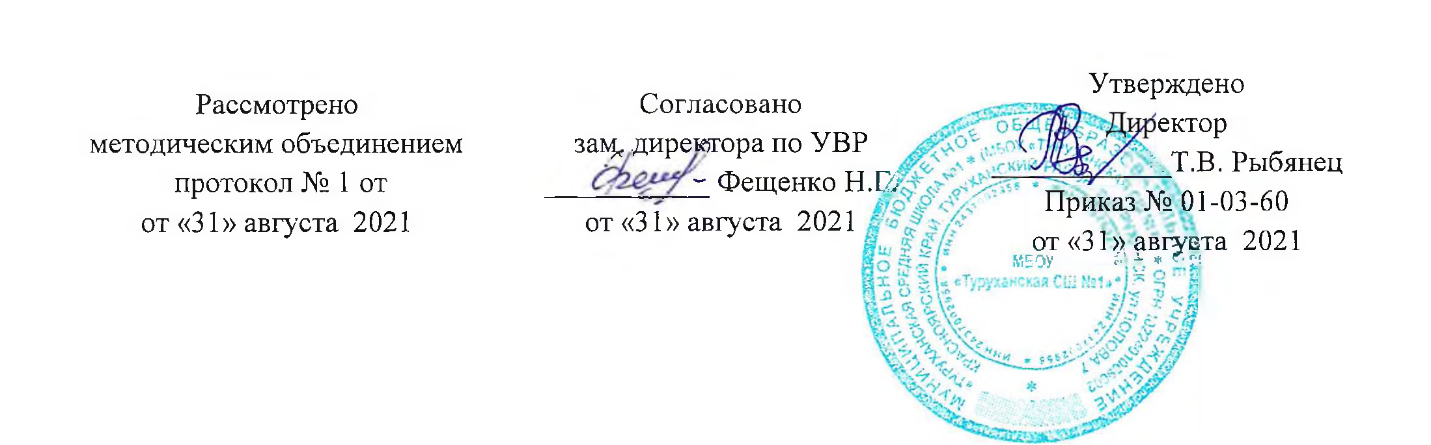 Рабочая программапо физической культуредля 5 классаУчитель – разработчик:                                                            Щепко О.Н.2021-2022 учебный годО внесение коррекции в рабочие программыО внесении  дополнений в рабочие программы в связи с письмом Министерства просвещения РФ от 9 октября 2020 г. № ГД-1730/03 “О рекомендациях по корректировке образовательных программ”. При внесении изменений в Программы в части расширения использования различных образовательных технологий на основании части 2 статьи 13 Федерального закона N 273-ФЗ следует учесть особенности применения дистанционных образовательных технологий и электронного обучения в соответствии с приказом Министерства образования и науки Российской Федерации от 23 августа 2017 г. N 816 "Об утверждении Порядка применения организациями, осуществляющими образовательную деятельность, электронного обучения, дистанционных образовательных технологий при реализации образовательных программ" и приказами Министерства просвещения Российской Федерации от 17 марта 2020 г. N 103 "Об утверждении временного порядка сопровождения реализации образовательных программ начального общего, основного общего, среднего общего образования, образовательных программ среднего профессионального образования и дополнительных общеобразовательных программ с применением электронного обучения и дистанционных образовательных технологий"; от 17 марта 2020 N 104 "Об организации образовательной деятельности в организациях, реализующих образовательные программы начального общего, основного общего и среднего общего образования, образовательные программы среднего профессионального образования, соответствующего дополнительного профессионального образования и дополнительные общеобразовательные программы, в условиях распространения новой коронавирусной инфекции на территории Российской Федерации".В период пандемии применяютя в обучении электронные образовательные и дистанционно образовательные ресурсы.  Основными элементами системы ЭО и ДОТ являются: образовательные онлайн-платформы: Российская электронная школа, Учи.Ру, Фоксфорд, «ЯКласс» и другие ; цифровые образовательные ресурсы, размещенные на образовательных сайтах:  видеоконференции; вебинары; skype – общение; e-mail; облачные сервисы; электронные носители мультимедийных приложений:    к учебникам; электронные пособия, разработанные с учетом требований законодательства РФ об образовательной деятельности.Пояснительная записка     Физическая культура - обязательный учебный курс в образовательных учреждениях. Предмет «Физическая культура» в основной школе входит в предметную область «Физическая культура и основы безопасности жизнедеятельности» и является основой физического воспитания школьников.Рабочая программа по физической культуре для 6 класса разработана на основе следующих документов:Закона Российской Федерации «Об образовании»; Федерального закона «О физической культуре и спорте»; Концепции духовно-нравственного развития и воспитания личности гражданина; Стратегии национальной безопасности Российской Федерации до 2020 г.; ФГОС основного общего образования «Комплексной программы физического воспитания 1-11 классы», автором - составителем которой являются В.И.Лях и А.А.Зданевич; издательство «Просвещение», Москва – 2011г. « Авторской программы «Физическая культура» В.И Лях, предметная линия учебников М.Я.Виленского, В.И.Ляха 5-9 классы. Москва «Просвещение» 2013г.«Авторской программы  «Физическая культура 1-11 классы» комплексная программа физического воспитания учащихся 1-11 классов В.И.Ляха, А.А.Зданевича. Издательство «Учитель». Автор А.Н.Каинов, Г.И.Курьерова 2013г. и ориентирована на использование учебно-методического комплекта: Лях В,И. Физическая культура. 5-7 классы; 8-9 классы: учебник для общеобразовательных учреждений/ В.И.Лях. – М.:Просвещение 2014 г.     Данная программа создавалась с учетом того, что система физического воспитания, объединяющая урочные, внеурочные формы занятий физическими упражнениями и спортом, должна создавать максимально благоприятные условия для раскрытия и развития не только физических, но и духовных способностей ребенка, его самоопределения.     Главная цель развития отечественной системы школьного образования определяется как формирование личности, готовой к активной творческой самореализации в пространстве общечеловеческой культуры. Физическая культура, как любой другой предмет, включенный в Базисный учебный план, также ориентирована на достижение этой цели. В свою очередь, специфической целью школьного физического воспитания является формирование разносторонне физически развитой личности, способной активно использовать ценности физической культуры для укрепления и длительного сохранения собственного здоровья, оптимизации трудовой деятельности и организации активного отдыха.Образовательный процесс учебного предмета «Физическая культура» в основной школе направлен на решение следующих задач:Содействовать гармоничному физическому развитию, закреплять навыки правильной осанки, развивать устойчивость организма к неблагоприятным условиям внешней среды, воспитывать ценностные ориентации на здоровый образ жизни и привычки соблюдения личной гигиены;Обучать основам базовых видов двигательной деятельности;Развивать координационные (ориентирование в пространстве, перестроение двигательных действий, быстрота и точность реагирования на сигналы, согласование движений, ритм, равновесие, точность воспроизведения и дифференцирования основных параметров движений) и кондиционные способности (скоростно-силовые, скоростные, выносливость, силу и гибкость);Формировать основы знаний о личной гигиене, о влиянии занятий физическими упражнениями на основные системы организма, развивать волевые и нравственные качества;Вырабатывать представления о физической культуре личности и приемах самоконтроля;Углублять представления об основных видах спорта, соревнованиях, снарядах и инвентаре, соблюдать ТБ во время занятий, оказывать первую помощь;Воспитывать привычку к самостоятельным занятиям физическими упражнениями, избранными видами спорта в свободное время;Вырабатывать организаторские навыки проведения занятий в качестве командира отделения, капитана команды, судьи;Формировать умение адекватно оценивать собственные физические возможности;Воспитывать инициативность, самостоятельность, взаимопомощь, дисциплинированность, чувства ответственности;Содействовать развитию психических процессов и обучать основам психическойсаморегуляции.     Принимая во внимание главную цель развития отечественной системы школьного образования и необходимость решения вышеизложенных задач образования учащихся  в области физической культуры, основными принципами, идеями и подходами при составлении данной программы следующие: Деятельностный подход заключается в ориентировании ученика не только на усвоение готовых знаний и умений, но и на овладение способами физкультурно-оздоровительной и спортивной деятельности, на развитие познавательных сил и творческого потенциала ребенка. Это переход от вербальных методов и форм передачи готовой информации, пассивности учащихся на занятиях к активному усвоению знаний, умений и навыков, реализуемых в разнообразных видах физкультурно-оздоровительной и спортивной деятельности.Интенсификация и оптимизация состоит в повышении целенаправленности обучения и усиления мотивации занятий физической культурой и спортом; применение активных и творческих методов и форм обучения (проблемные, исследовательские, сопряженного развития кондиционных и координационных способностей,  акцентрированного и всестороннего развития координационных способностей, методики  программно - алгоритмичного типа, групповые и индивидуальные формы обучения, круговая тренировка и др.); развитие навыков учебного труда; широком  использовании компьютеров.     Уроки физической культуры –основная форма организации учебной деятельности учащихся в процессе освоения ими содержания предмета. Здесь решаются основные задачи, стоящие перед школьной системой физического воспитания. Вместе с тем, что особенностью урочных занятий в 5-9 классе является углубленное обучение базовым двигательным действиям, включая технику основных видов спорта (легкая атлетика, гимнастика, спортивные игры, лыжная подготовка), углубляются знания о личной гигиене, о влиянии занятий физическими упражнениями на основные системы организма (дыхание, кровообращение, ЦНС, обмен веществ), на развитие волевых и нравственных качеств. На уроках физической культуры учащиеся получают представления о физической культуре личности, ее взаимосвязи с основами здорового образа жизни, овладевают знаниями о методике самостоятельной тренировки. Во время изучения конкретных разделов программ пополняются представления об основных видах спорта, соревнованиях, снарядах, инвентаре, правилах техники безопасности и оказания первой помощи при травмах.     Одна из главнейших задач уроков – обеспечение дальнейшего всестороннего развития координационных и кондиционных способностей, а также сочетание этих способностей.     В основной школе рекомендуются три типа уроков физической культуры:Уроки с образовательно-познавательной направленностью (учащиеся приобретают необходимые знания, знакомятся со способами и правилами организации самостоятельных занятий, обучаются умениям их планирования, проведения и контроля. На этих уроках учащиеся активно используют учебники по физической культуре, различные дидактические материалы и методические разработки учителя.     Уроки с образовательно-обучающей направленностью используются преимущественно для обучения умениям и навыкам материала базовых видов спорта. На этих уроках осваиваются также знания, которые относятся к предмету обучения (например, терминология избранной спортивной игры, техника выполнения соответствующих приемов, тактика игры и т.п).     Уроки с образовательно-тренировочной направленностью проводятся по типу целенаправленной физической подготовки. Иначе говоря, здесь решаются задачи направленного развития (тренировки) кондиционных и координационных способностей.     Каждый урок физической культуры должен нести в себе образовательную направленность и по возможности включать школьников в различные формы самостоятельной деятельности (самостоятельное выполнение физических упражнений и учебных заданий учителя).      В соответствии с требованиями к результатам освоения основной образовательной программы основного общего образования Федерального государственного образовательного стандарта данная рабочая программа для 5-9 классов направлена на достижение учащимися личностных, метапредметных и предметных результатов по физической культуре.Личностные результатывоспитание российской гражданской идентичности: патриотизма, любви и уважения к Отечеству, чувства гордости за свою Родину, прошлое и настоящее многонационального народа России; знание истории физической культуры своего народа, своего края как части наследия народов России и человечества; воспитание чувства ответственности и долга перед Родиной; формирование ответственного отношения к учению, готовности и способности обучающихся к саморазвитию и самообразованию; формирование целостного мировоззрения, соответствующего современному уровню развития науки и общественной практики, учитывающего социальное, культурное, языковое, духовное многообразие современного мира; формирование осознанного, уважительного и доброжелательного отношения к другому человеку, его мнению, мировоззрению, культуре, языку, вере, гражданской позиции, к истории, культуре, религии, традициям, языкам, ценностям народов России и народов мира; готовности и способности вести диалог с другими людьми и достигать в нем взаимопонимания;освоение социальных норм, правил поведения, ролей и форм социальной жизни в группах и сообществах, включая взрослые и социальные сообщества;участие в школьном самоуправлении и общественной жизни в пределах возрастных компетенций с учетом региональных, этнокультурных, социальных и экономических особенностей;развитие морального сознания и компетентности в решении моральных проблем на основе личностного выбора, формирование нравственных чувств и нравственного поведения, осознанного и ответственного отношения к собственным поступкам;формирование ценности здорового и безопасного образа жизни; усвоение правил индивидуального и коллективного безопасного поведения в чрезвычайных ситуациях, угрожающих жизни и здоровью людей, правил поведения на транспорте и дорогах;осознание значения семьи в жизни человека и общества, понятие ценности семейной жизни, уважительное и заботливое отношение к членам своей семьи.В области познавательной культуры:владение знаниями об индивидуальных особенностях физического развития и физической подготовленности, о соответствии их возрастно-половым нормативам;владение знаниями об особенностях индивидуального здоровья и о функциональных возможностях организма, способах профилактики заболеваний, травматизма и оказания доврачебной помощи при занятиях физическими упражнениями;владение знаниями по организации и проведению занятий физическими упражнениями оздоровительной и тренировочной направленности, составлению содержания индивидуальных занятий в соответствии с задачами улучшения физического развития и физической подготовленности.В области нравственной культуры:способность управлять своими эмоциями, владеть культурой общения и взаимодействия в процессе занятий физическими упражнениями, во время игр и соревнований;способность принимать активное участие в организации и проведении совместных физкультурно-оздоровительных и спортивных мероприятий;владеть умением предупреждать конфликтные ситуации и находить выходы из спорных ситуаций в процессе игровой и соревновательной деятельности на основе уважительного и доброжелательного отношения к окружающим.В области трудовой культуры:умение планировать режим дня, обеспечивать оптимальное сочетание умственных, физических нагрузок и отдыха;умение проводить туристические пешие походы, готовить снаряжение, организовывать и благоустраивать места стоянок, соблюдать правила безопасности;умение содержать в порядке спортивный инвентарь и оборудование, спортивную одежду, осуществлять их подготовку к занятиям и спортивным соревнованиям.В области эстетической культуры:умение длительно сохранять правильную осанку во время статичных поз и в процессе разнообразных видов двигательной деятельности;формирование потребности иметь хорошее телосложение в соответствии с принятыми нормами и представлениями;формирование культуры движений, умения передвигаться красиво, легко, непринужденно.В области коммуникативной культуры:владение умением осуществлять поиск информации по вопросам современных оздоровительных систем (в справочных источниках, учебнике, в сети Интернет и др.), а также обобщать, анализировать и применять полученные знания в самостоятельных занятиях физическими упражнениями и спортом;владение умением формулировать цель и задачи индивидуальных и совместных с другими детьми и подростками занятий физкультурно-оздоровительной и спортивно-оздоровительной деятельностью, излагать их содержание;владение умением оценивать ситуацию и оперативно принимать решения, находить адекватные способы взаимодействия с партнерами во время учебной, игровой и соревновательной деятельности.В области физической культуры: владение умениями:в циклических и ациклических локомоциях: пробегать 60 м. с максимальной скоростью, в равномерном темпе бегать до 20 минут, совершать прыжок в длину, выполнять прыжок в высоту;в метаниях на дальность – метать мяч с разбега на дальность, метать мяч в цель, по движущейся цели с 10-12 метров;в гимнастических и акробатических упражнениях – выполнять комбинации на перекладине и на разновысоких брусьях, выполнять опорные прыжки через гимнастического козла, выполнять акробатические комбинации – кувырки, стойки, перекаты, «мост» и т.д;в спортивных играх – играть в одну из спортивных игр.демонстрировать результаты не ниже, чем средний уровень основных физических способностей;владеть способами физкультурно-оздоровительной деятельности: самостоятельно выполнять упражнения на развитие быстроты, координации, выносливости, силы, гибкости; соблюдать правила самоконтроля и безопасности во время выполнения упражнений;владеть способами спортивной деятельности: участвовать в соревнованиях по легкой атлетике и в соревнованиях по одному из видов спорта;владеть правилами поведения на занятиях физическими упражнениями: соблюдать нормы поведения в коллективе, правила безопасности, гигиену занятий и личную гигиену; помогать друг другу и учителю; поддерживать товарищей, имеющих недостаточную физическую подготовленность; проявлять активность, самостоятельность, выдержку и самообладание.Содержание программного материала состоит из двух основных частей: базовой и вариативной (дифференцированной). Освоение базовых основ физической культуры объективно необходимо и обязательно для каждого ученика. Без базового компонента невозможна успешная адаптация к жизни в человеческом обществе и эффективное осуществление трудовой деятельности независимо от того, чем бы хотел молодой человек заниматься в будущем. Базовый компонент составляет основу общегосударственного стандарта общеобразовательной подготовки в сфере физической культуры и не зависит от региональных, национальных и индивидуальных особенностей ученика. Вариативная (дифференцированная) часть физической культуры обусловлена необходимостью учёта индивидуальных способностей детей, региональных, национальных и местных особенностей работы школы ( включает в себя программный материал по баскетболу).Базовая часть:1. « Знания о физической культуре».2. « Спортивные игры (волейбол)».3. «Гимнастика с элементами акробатики».4. «Легкая атлетика». 5. «Лыжная подготовка».Вариативная часть:1.«Спортивные игры (баскетбол, футбол)». В рабочих планах-графиках распределения учебного материала по четвертям в разделах: «Основы знаний»и «Межпредметные связи» предусмотрены теоретические вопросы по углублению знаний учащихся о личной гигиене, о влиянии занятий физическими упражнениями на основные системы организма (дыхание, кровообращение, ЦНС, обмен веществ), на развитие коллективных, трудовых, волевых и нравственных качеств, на получение представления о физической культуре личности, ее взаимосвязи с основами здорового образа жизни и овладением знаний о методике самостоятельных занятий. Во время изучения конкретных разделов программы предложены теоретические сведения об основных видах спорта, безопасности и оказания первой помощи при травмах. В планировании подробно описываются предлагаемые упражнения для решения одной из главнейших задач уроков – развитие двигательных качеств учащихся: координационных (ориентирование в пространстве, быстрота перестроения двигательных действий и точности двигательных реакций, согласование движений, ритм, равновесие, точность воспроизведения и дифференцирования силовых, временных и пространственных параметров движений) и кондиционных (скоростно-силовых, скоростных, выносливости, силы, гибкости, ловкости) способностей, а также сочетание этих способностей. Чтобы определить уровень развития физической подготовленности занимающихся в I и IV четвертях, рабочим планом-графиком предусмотрено тестирование учащихся, т. е. предлагается проверить физическую подготовленность детей в начале и конце учебного года. Результаты тестирования фиксируются в специальном журнале.Домашние задания предусматривают постепенный рост результативности по классам предложенных упражнений, доступных для выполнения в домашних условиях, а также предлагаются задания (по выбору учителя, которые будут фиксироваться в конспектах уроков) из пройденного программного материала, это могут быть группировки, кувырки, стойки, передвижения, имитационные движения и т. д. Большое значение в тематических планах придается решению воспитательных задач: доброжелательного отношения друг к другу, умения и желания оказывать помощь, дисциплинированность, корректность, требовательность к себе, выработку привычки к самостоятельным занятиям физическими упражнениями и избранными видами спорта в свободное время, воспитанию ценностных ориентиров на здоровый образ жизни.Знания о физической культуреИстория физической культуры. Олимпийские игры древности. Возрождение Олимпийских игр и олимпийского движения.  История зарождения олимпийского движения в России. Олимпийское движение в России (СССР). Выдающиеся достижения отечественных спортсменов на Олимпийских играх. Характеристика видов спорта, входящих в программу Олимпийских игр. Физическая культура в современном обществе. Организация и проведение пеших туристических походов. Требования к технике безопасности и бережному отношению к природе (экологические требования).Физическая культура (основные понятия).Физическое развитие человека. Физическая подготовка и ее связь с укреплением здоровья, развитием физических качеств. Организация и планирование самостоятельных занятий по развитию физических качеств. Техническая подготовка. Техника движений и ее основные показатели. Всестороннее и гармоничное физическое развитие. Адаптивная физическая культура. Спортивная подготовка. Здоровье и здоровый образ жизни. Допинг. Концепция честного спорта. Профессионально-прикладная физическая подготовка.Физическая культура человека. Режим дня и его основное содержание. Закаливание организма. Правила безопасности и гигиенические требования. Влияние занятий физической культурой на формирование положительных качеств личности. Проведение самостоятельных занятий по коррекции осанки и телосложения. Восстановительный массаж. Проведение банных процедур. Первая помощь во время занятий физической культурой и спортом.Способы двигательной (физкультурной ) деятельностиОрганизация и проведение самостоятельных занятий физической культурой. Подготовка к занятиям физической культурой. Выбор упражнений и составление индивидуальных комплексов для утренней гимнастики, физкультминуток и физкультпауз (подвижных перемен). Планирование занятий физической подготовкой. Проведение самостоятельных занятий прикладной физической подготовкой. Организация досуга средствами физической культуры.Оценка эффективности занятий физической культурой. Самонаблюдение и самоконтроль. Оценка эффективности занятий физкультурно-оздоровительной деятельностью. Оценка техники движений, способы выявления и устранения ошибок в технике выполнения упражнений (технических ошибок). Измерение резервов организма и состояния здоровья с помощью функциональных проб.Физическое совершенствованиеГимнастика с основами акробатики. Организующие команды и приемы. Акробатические упражнения и комбинации. Ритмическая гимнастика. Опорные прыжки. Упражнения и комбинации на перекладине. Легкая атлетика. Беговые упражнения. Прыжковые упражнения. Метания малого мяча.Лыжные гонки. Передвижения на лыжах.Спортивные игры. Баскетбол – игра по правилам. Волейбол – игра по правилам. Футбол – игра по правилам.Двигательные умения, навыки и способностиВ циклических и ациклических локомоциях:с максимальной скоростью пробегать 60 м из положения низкого старта; в равномерном темпе бегать до 20 мин (мальчики) и до 15 мин (девочки); после быстрого разбега с 9—13 шагов совершать прыжок в длину; выполнять с 9—13 шагов разбега прыжок в высоту способом «перешагивание».      В метаниях на дальность и на меткость: метать малый мяч и мяч 150 г с места и с разбега (10—12 м) с использованием четырехшажного варианта бросковых шагов с соблюдением ритма; метать малый мяч и мяч 150 г с места и с трех шагов разбега в горизонтальную и вертикальную цели с 10—15 м, метать малый мяч и мяч 150 г с места по медленно и быстро движущейся цели с 10—12 м. В гимнастических и акробатических упражнениях: выполнять акробатическую комбинацию из четырех элементов, включающую кувырки вперед и назад, стойку на голове и руках, длинный кувырок (мальчики), кувырок вперед и назад в полушпагат, мост и поворот в упор стоя на одном колене (девочки). В спортивных играх: играть в одну из спортивных игр (по упрощенным правилам). Физическая подготовленность: должна соответствовать, как минимум, среднему уровню показателей развития основных физических способностей с учетом региональных условий и индивидуальных возможностей учащихся. Способы физкультурно-оздоровительной деятельности: самостоятельно выполнять упражнения на развитие быстроты, координации, выносливости, силы, гибкости; соблюдать правила самоконтроля и безопасности во время выполнения упражнений. Способы спортивной деятельности: участвовать в соревновании по легкоатлетическому четырехборью: бег 60 м, прыжок в длину или в высоту с разбега, метание, бег на выносливость; участвовать в соревнованиях по одному из видов спорта. Качественные критерии успеваемостихарактеризуют степень овладения программным материалом: знаниями, двигательными умениями и навыками, способами физкультурно-оздоровительной деятельности, включёнными в обязательный минимум содержания образования и в школьный образовательный стандарт.Количественные критерии успеваемостиопределяют сдвиги в физической подготовленности, складывающиеся из показателей развития основных физических способностей: силовых, скоростных, координационных, выносливости, гибкости и их сочетаний, что отражает направленность и уровни реализуемых образовательных программ. Оценка успеваемости по физической культуре в 6 классах производится на общих основаниях и включает в себя качественные и количественные показатели: уровень соответствующих знаний, степень владения двигательными умениями и навыками, умение осуществлять физкультурно-оздоровительную и спортивную деятельность, выполнение учебных нормативов. Учитывая психологические особенности подростков, следует глубже аргументировать выставление той или иной оценки, шире привлекать учащихся к оценке своих достижений и достижений товарищей. Оценка должна стимулировать активность подростка, интерес к занятиям физической культурой, желание улучшить собственные результаты. В этой связи при оценке успеваемости учитель должен в большей мере ориентироваться на темпы продвижения ученика в развитии его двигательных способностей, поощрять его стремление к самосовершенствованию, к углублению знаний в области физической культуры и ведению здорового образа жизни. Учитель должен обеспечить каждому ученику одинаковый доступ к основам физической культуры, опираться на широкие и гибкие методы и средства обучения для развития учащихся с разным уровнем двигательных и психических способностей. На занятиях по физической культуре следует учитывать интересы и склонности детей. Итоговая отметка выставляется учащимся за овладение темы, раздела, за четверть (в старших классах – за полугодие), за учебный год. Она включает в себя текущие отметки, полученные учащимися за овладение всеми составляющими успеваемости: знаниями, двигательными умениями и навыками, а также отражает сдвиги в развитии физических способностей, умений осуществлять физкультурно-оздоровительную деятельность. Критерии оценивания успеваемостипо базовым составляющим физической подготовки учащихся:1. Знания При оценивании знаний по предмету «Физическая культура» учитываются такие показатели: глубина, полнота, аргументированность, умение использовать их применительно к конкретным случаям и занятиям физическими упражнениями. С целью проверки знаний используются следующие методы: опрос, проверочные беседы (без вызова из строя), тестирование.Общая оценка успеваемости складывается по видам программы: по гимнастике, баскетболу, волейболу, лёгкой атлетике – путём сложения конечных оценок, полученных учеником по всем видам движений, и оценок за выполнение контрольных упражнений. Оценка успеваемости за учебный год производится на основании оценок за учебные четверти с учётом общих оценок по разделам программы. При этом преимущественное значение имеют оценки за умение и навыки осуществлять собственно двигательную, физкультурно-оздоровительную деятельность. Планируемые результаты изучения учебного предмета6 классУченик научится: рассматривать физическую культуру как явление культуры, выделять исторические этапы еѐ развития, характеризовать основные направления и формы еѐ организации в современном обществе; характеризовать основы здорового образа жизни средствами физический культуры и спорта; характеризовать виды дыхания; знать значение питания; применять меры по предупреждению простудных заболеваний; правильно планировать двигательный режим на день;  уметь взаимодействовать со сверстниками в тренировочной и игровой деятельности; самоконтроле; руководствоваться правилами профилактики травматизма  при выполнении упражнений. Получит возможность научиться: характеризовать цель возрождения Олимпийских игр и роль Пьера де Кубертена в становлении современного Олимпийского движения, объяснять смысл символики и ритуалов Олимпийских игр; выполнять индивидуально подобранные комплексы по профилактике утомления и перенапряжения организма, повышению его работоспособности в процессе трудовой и учебной деятельности; организовывать тренировочною и игровую деятельность с группой одноклассников; осуществлять самоконтроль в процессе занятий; использовать приобретённые знания и умения в повседневной жизни.Календарно – тематическое планирование по физической культуре для учащихся 6 классов №п.пТема урокаК-вочасови№урокаТип урокаЭлементыСодержанияВид деятельностиУУДУУДУУДВид контроляД/ЗДата проведенияДата проведения№п.пТема урокаК-вочасови№урокаТип урокаЭлементыСодержанияВид деятельностиПредметные МетапредметныеЛичностные Вид контроляД/ЗпланфактЛегкая атлетика12 ч.1.Правила техники безопасности при занятиях легкой атлетикой. 11Вводный Первичный инструктаж на рабочем месте по технике безопасности. Инструктаж по л/а. Определять и кратко характеризовать физическую культуру как занятия физическими упражнениями, подвижными испортивными играмиПересказывать тексты по истории физической культуры.Осваивать универсальныеумения, связанные с выполнением организующих упражнений.Различать и выполнять строевые команды: «Смирно!», «Вольно!», «Шагом марш!», «На месте!», «Равняйсь!», «Стой!».Определять ситуации, требующие применения правил предупреждения травматизмаОписывать технику прыжковых упражнений.Осваивать умения контролировать величину нагрузки по частоте сердечных сокращений Выявлять ошибки в технике выполнения прыжковых упражнений.Осваивать умения по взаимодействию в парах и группах.Проявлять качества силы,быстроты, выносливости и координацииписывать технику метания малого мяча.Описывать технику бросков большого набивного мяча.Соблюдать правила техники безопасности при выполнениибросков большого набивного мяча.Проявлять качества силы, быстроты и координации Познавательные: формирование умений осознанного построения речевого высказывания в устной форме. Коммуникативные: формирование действия моделирования.Умение слушать и понимать других.Регулятивные:овладение способностью принимать и сохранять цели и задачи учебной деятельностиУмение управлять эмоциями при общении со сверстниками и взрослымиУмение с достаточной полнотой и точностью выражать свои мысли, владение специальной терминологией.Регулятивные:умение организовать самостоятельную деятельность Умение выполнять задание в соответствии с целью, давать объективную оценку технике выполнения упражнений на основе освоенных знаний. Умение технически правильно выполнять двигательные действия из базовых видов спорта Умение видеть красоту движений человека.Умение планировать собственную деятельность, распределять нагрузку и отдыхФормирование первоначальных представлений о значении физической культуры для укрепления здоровья человека (физического, социального и психического), о ее позитивном влиянии на развитие человека (физическое, интеллекту-альное, эмоциональ-ное, социальное), о физической культуре и здоровье как факторах успешной учебы и социализацииФормирование и проявление положительных качеств личности, дисциплинированности, трудолюбия и упорства в достижении поставленной цели. ТекущийОРУКомплексы утренней гимнастикиСтроевые упражненияОпределять и кратко характеризовать физическую культуру как занятия физическими упражнениями, подвижными испортивными играмиПересказывать тексты по истории физической культуры.Осваивать универсальныеумения, связанные с выполнением организующих упражнений.Различать и выполнять строевые команды: «Смирно!», «Вольно!», «Шагом марш!», «На месте!», «Равняйсь!», «Стой!».Определять ситуации, требующие применения правил предупреждения травматизмаОписывать технику прыжковых упражнений.Осваивать умения контролировать величину нагрузки по частоте сердечных сокращений Выявлять ошибки в технике выполнения прыжковых упражнений.Осваивать умения по взаимодействию в парах и группах.Проявлять качества силы,быстроты, выносливости и координацииписывать технику метания малого мяча.Описывать технику бросков большого набивного мяча.Соблюдать правила техники безопасности при выполнениибросков большого набивного мяча.Проявлять качества силы, быстроты и координации Познавательные: формирование умений осознанного построения речевого высказывания в устной форме. Коммуникативные: формирование действия моделирования.Умение слушать и понимать других.Регулятивные:овладение способностью принимать и сохранять цели и задачи учебной деятельностиУмение управлять эмоциями при общении со сверстниками и взрослымиУмение с достаточной полнотой и точностью выражать свои мысли, владение специальной терминологией.Регулятивные:умение организовать самостоятельную деятельность Умение выполнять задание в соответствии с целью, давать объективную оценку технике выполнения упражнений на основе освоенных знаний. Умение технически правильно выполнять двигательные действия из базовых видов спорта Умение видеть красоту движений человека.Умение планировать собственную деятельность, распределять нагрузку и отдыхФормирование первоначальных представлений о значении физической культуры для укрепления здоровья человека (физического, социального и психического), о ее позитивном влиянии на развитие человека (физическое, интеллекту-альное, эмоциональ-ное, социальное), о физической культуре и здоровье как факторах успешной учебы и социализацииФормирование и проявление положительных качеств личности, дисциплинированности, трудолюбия и упорства в достижении поставленной цели. ОРУКомплексы утренней гимнастики2.Повороты на месте: «Направо!», «Налево!», «Кругом!»На всех урокахОбучениеПовторение ранее пройденных строевых упражнений.Определять и кратко характеризовать физическую культуру как занятия физическими упражнениями, подвижными испортивными играмиПересказывать тексты по истории физической культуры.Осваивать универсальныеумения, связанные с выполнением организующих упражнений.Различать и выполнять строевые команды: «Смирно!», «Вольно!», «Шагом марш!», «На месте!», «Равняйсь!», «Стой!».Определять ситуации, требующие применения правил предупреждения травматизмаОписывать технику прыжковых упражнений.Осваивать умения контролировать величину нагрузки по частоте сердечных сокращений Выявлять ошибки в технике выполнения прыжковых упражнений.Осваивать умения по взаимодействию в парах и группах.Проявлять качества силы,быстроты, выносливости и координацииписывать технику метания малого мяча.Описывать технику бросков большого набивного мяча.Соблюдать правила техники безопасности при выполнениибросков большого набивного мяча.Проявлять качества силы, быстроты и координации Познавательные: формирование умений осознанного построения речевого высказывания в устной форме. Коммуникативные: формирование действия моделирования.Умение слушать и понимать других.Регулятивные:овладение способностью принимать и сохранять цели и задачи учебной деятельностиУмение управлять эмоциями при общении со сверстниками и взрослымиУмение с достаточной полнотой и точностью выражать свои мысли, владение специальной терминологией.Регулятивные:умение организовать самостоятельную деятельность Умение выполнять задание в соответствии с целью, давать объективную оценку технике выполнения упражнений на основе освоенных знаний. Умение технически правильно выполнять двигательные действия из базовых видов спорта Умение видеть красоту движений человека.Умение планировать собственную деятельность, распределять нагрузку и отдыхФормирование первоначальных представлений о значении физической культуры для укрепления здоровья человека (физического, социального и психического), о ее позитивном влиянии на развитие человека (физическое, интеллекту-альное, эмоциональ-ное, социальное), о физической культуре и здоровье как факторах успешной учебы и социализацииФормирование и проявление положительных качеств личности, дисциплинированности, трудолюбия и упорства в достижении поставленной цели. ТекущийОРУКомплексы утренней гимнастики3.Соблюдение дистанции и интерваловНа всех урокахОбучениеПовторение ранее пройденных строевых упражнений.Определять и кратко характеризовать физическую культуру как занятия физическими упражнениями, подвижными испортивными играмиПересказывать тексты по истории физической культуры.Осваивать универсальныеумения, связанные с выполнением организующих упражнений.Различать и выполнять строевые команды: «Смирно!», «Вольно!», «Шагом марш!», «На месте!», «Равняйсь!», «Стой!».Определять ситуации, требующие применения правил предупреждения травматизмаОписывать технику прыжковых упражнений.Осваивать умения контролировать величину нагрузки по частоте сердечных сокращений Выявлять ошибки в технике выполнения прыжковых упражнений.Осваивать умения по взаимодействию в парах и группах.Проявлять качества силы,быстроты, выносливости и координацииписывать технику метания малого мяча.Описывать технику бросков большого набивного мяча.Соблюдать правила техники безопасности при выполнениибросков большого набивного мяча.Проявлять качества силы, быстроты и координации Познавательные: формирование умений осознанного построения речевого высказывания в устной форме. Коммуникативные: формирование действия моделирования.Умение слушать и понимать других.Регулятивные:овладение способностью принимать и сохранять цели и задачи учебной деятельностиУмение управлять эмоциями при общении со сверстниками и взрослымиУмение с достаточной полнотой и точностью выражать свои мысли, владение специальной терминологией.Регулятивные:умение организовать самостоятельную деятельность Умение выполнять задание в соответствии с целью, давать объективную оценку технике выполнения упражнений на основе освоенных знаний. Умение технически правильно выполнять двигательные действия из базовых видов спорта Умение видеть красоту движений человека.Умение планировать собственную деятельность, распределять нагрузку и отдыхФормирование первоначальных представлений о значении физической культуры для укрепления здоровья человека (физического, социального и психического), о ее позитивном влиянии на развитие человека (физическое, интеллекту-альное, эмоциональ-ное, социальное), о физической культуре и здоровье как факторах успешной учебы и социализацииФормирование и проявление положительных качеств личности, дисциплинированности, трудолюбия и упорства в достижении поставленной цели. ТекущийОРУКомплексы утренней гимнастики4.Высокий старт и стартовый разгон12Обучение Комплекс ОРУ. Повторение ранее пройденных строевых упражнений. Специальные беговые упражнения. Бег с ускорением (30 – ) с максимальной скоростью. Старты из различных И. П. Максимально быстрый бег на месте (сериями по 15 – 20 с.).Определять и кратко характеризовать физическую культуру как занятия физическими упражнениями, подвижными испортивными играмиПересказывать тексты по истории физической культуры.Осваивать универсальныеумения, связанные с выполнением организующих упражнений.Различать и выполнять строевые команды: «Смирно!», «Вольно!», «Шагом марш!», «На месте!», «Равняйсь!», «Стой!».Определять ситуации, требующие применения правил предупреждения травматизмаОписывать технику прыжковых упражнений.Осваивать умения контролировать величину нагрузки по частоте сердечных сокращений Выявлять ошибки в технике выполнения прыжковых упражнений.Осваивать умения по взаимодействию в парах и группах.Проявлять качества силы,быстроты, выносливости и координацииписывать технику метания малого мяча.Описывать технику бросков большого набивного мяча.Соблюдать правила техники безопасности при выполнениибросков большого набивного мяча.Проявлять качества силы, быстроты и координации Познавательные: формирование умений осознанного построения речевого высказывания в устной форме. Коммуникативные: формирование действия моделирования.Умение слушать и понимать других.Регулятивные:овладение способностью принимать и сохранять цели и задачи учебной деятельностиУмение управлять эмоциями при общении со сверстниками и взрослымиУмение с достаточной полнотой и точностью выражать свои мысли, владение специальной терминологией.Регулятивные:умение организовать самостоятельную деятельность Умение выполнять задание в соответствии с целью, давать объективную оценку технике выполнения упражнений на основе освоенных знаний. Умение технически правильно выполнять двигательные действия из базовых видов спорта Умение видеть красоту движений человека.Умение планировать собственную деятельность, распределять нагрузку и отдыхФормирование первоначальных представлений о значении физической культуры для укрепления здоровья человека (физического, социального и психического), о ее позитивном влиянии на развитие человека (физическое, интеллекту-альное, эмоциональ-ное, социальное), о физической культуре и здоровье как факторах успешной учебы и социализацииФормирование и проявление положительных качеств личности, дисциплинированности, трудолюбия и упорства в достижении поставленной цели. ТекущийОРУКомплексы утренней гимнастики5.Бег с ускорением от 30 до 13ОбучениеОРУ в движении. СУ. Специальные беговые упражнения. Бег с ускорением 2 – 3 серии по 20 – .  Эстафеты, встречная эстафета.Определять и кратко характеризовать физическую культуру как занятия физическими упражнениями, подвижными испортивными играмиПересказывать тексты по истории физической культуры.Осваивать универсальныеумения, связанные с выполнением организующих упражнений.Различать и выполнять строевые команды: «Смирно!», «Вольно!», «Шагом марш!», «На месте!», «Равняйсь!», «Стой!».Определять ситуации, требующие применения правил предупреждения травматизмаОписывать технику прыжковых упражнений.Осваивать умения контролировать величину нагрузки по частоте сердечных сокращений Выявлять ошибки в технике выполнения прыжковых упражнений.Осваивать умения по взаимодействию в парах и группах.Проявлять качества силы,быстроты, выносливости и координацииписывать технику метания малого мяча.Описывать технику бросков большого набивного мяча.Соблюдать правила техники безопасности при выполнениибросков большого набивного мяча.Проявлять качества силы, быстроты и координации Познавательные: формирование умений осознанного построения речевого высказывания в устной форме. Коммуникативные: формирование действия моделирования.Умение слушать и понимать других.Регулятивные:овладение способностью принимать и сохранять цели и задачи учебной деятельностиУмение управлять эмоциями при общении со сверстниками и взрослымиУмение с достаточной полнотой и точностью выражать свои мысли, владение специальной терминологией.Регулятивные:умение организовать самостоятельную деятельность Умение выполнять задание в соответствии с целью, давать объективную оценку технике выполнения упражнений на основе освоенных знаний. Умение технически правильно выполнять двигательные действия из базовых видов спорта Умение видеть красоту движений человека.Умение планировать собственную деятельность, распределять нагрузку и отдыхФормирование первоначальных представлений о значении физической культуры для укрепления здоровья человека (физического, социального и психического), о ее позитивном влиянии на развитие человека (физическое, интеллекту-альное, эмоциональ-ное, социальное), о физической культуре и здоровье как факторах успешной учебы и социализацииФормирование и проявление положительных качеств личности, дисциплинированности, трудолюбия и упорства в достижении поставленной цели. ТекущийОРУКомплексы утренней гимнастики6.Скоростной бег до 14ОбучениеОРУ в движении. СУ. Специальные беговые упражнения. Скоростной до 40 метров.Определять и кратко характеризовать физическую культуру как занятия физическими упражнениями, подвижными испортивными играмиПересказывать тексты по истории физической культуры.Осваивать универсальныеумения, связанные с выполнением организующих упражнений.Различать и выполнять строевые команды: «Смирно!», «Вольно!», «Шагом марш!», «На месте!», «Равняйсь!», «Стой!».Определять ситуации, требующие применения правил предупреждения травматизмаОписывать технику прыжковых упражнений.Осваивать умения контролировать величину нагрузки по частоте сердечных сокращений Выявлять ошибки в технике выполнения прыжковых упражнений.Осваивать умения по взаимодействию в парах и группах.Проявлять качества силы,быстроты, выносливости и координацииписывать технику метания малого мяча.Описывать технику бросков большого набивного мяча.Соблюдать правила техники безопасности при выполнениибросков большого набивного мяча.Проявлять качества силы, быстроты и координации Познавательные: формирование умений осознанного построения речевого высказывания в устной форме. Коммуникативные: формирование действия моделирования.Умение слушать и понимать других.Регулятивные:овладение способностью принимать и сохранять цели и задачи учебной деятельностиУмение управлять эмоциями при общении со сверстниками и взрослымиУмение с достаточной полнотой и точностью выражать свои мысли, владение специальной терминологией.Регулятивные:умение организовать самостоятельную деятельность Умение выполнять задание в соответствии с целью, давать объективную оценку технике выполнения упражнений на основе освоенных знаний. Умение технически правильно выполнять двигательные действия из базовых видов спорта Умение видеть красоту движений человека.Умение планировать собственную деятельность, распределять нагрузку и отдыхФормирование первоначальных представлений о значении физической культуры для укрепления здоровья человека (физического, социального и психического), о ее позитивном влиянии на развитие человека (физическое, интеллекту-альное, эмоциональ-ное, социальное), о физической культуре и здоровье как факторах успешной учебы и социализацииФормирование и проявление положительных качеств личности, дисциплинированности, трудолюбия и упорства в достижении поставленной цели. ТекущийОРУКомплексы утренней гимнастики7.Учет бега 60 м.15УчетныйОРУ в движении. СУ. Специальные беговые упражнения. Скоростной бег до . Бег  – на результат.Определять и кратко характеризовать физическую культуру как занятия физическими упражнениями, подвижными испортивными играмиПересказывать тексты по истории физической культуры.Осваивать универсальныеумения, связанные с выполнением организующих упражнений.Различать и выполнять строевые команды: «Смирно!», «Вольно!», «Шагом марш!», «На месте!», «Равняйсь!», «Стой!».Определять ситуации, требующие применения правил предупреждения травматизмаОписывать технику прыжковых упражнений.Осваивать умения контролировать величину нагрузки по частоте сердечных сокращений Выявлять ошибки в технике выполнения прыжковых упражнений.Осваивать умения по взаимодействию в парах и группах.Проявлять качества силы,быстроты, выносливости и координацииписывать технику метания малого мяча.Описывать технику бросков большого набивного мяча.Соблюдать правила техники безопасности при выполнениибросков большого набивного мяча.Проявлять качества силы, быстроты и координации Познавательные: формирование умений осознанного построения речевого высказывания в устной форме. Коммуникативные: формирование действия моделирования.Умение слушать и понимать других.Регулятивные:овладение способностью принимать и сохранять цели и задачи учебной деятельностиУмение управлять эмоциями при общении со сверстниками и взрослымиУмение с достаточной полнотой и точностью выражать свои мысли, владение специальной терминологией.Регулятивные:умение организовать самостоятельную деятельность Умение выполнять задание в соответствии с целью, давать объективную оценку технике выполнения упражнений на основе освоенных знаний. Умение технически правильно выполнять двигательные действия из базовых видов спорта Умение видеть красоту движений человека.Умение планировать собственную деятельность, распределять нагрузку и отдыхФормирование первоначальных представлений о значении физической культуры для укрепления здоровья человека (физического, социального и психического), о ее позитивном влиянии на развитие человека (физическое, интеллекту-альное, эмоциональ-ное, социальное), о физической культуре и здоровье как факторах успешной учебы и социализацииФормирование и проявление положительных качеств личности, дисциплинированности, трудолюбия и упорства в достижении поставленной цели. ТекущийОРУКомплексы утренней гимнастики8.Бег в равномерном темпе до 12 минут16УчетныйОРУ в движении. СУ.  Специальные беговые упражнения. Бег в равномерном темпе до 12 минут. Определять и кратко характеризовать физическую культуру как занятия физическими упражнениями, подвижными испортивными играмиПересказывать тексты по истории физической культуры.Осваивать универсальныеумения, связанные с выполнением организующих упражнений.Различать и выполнять строевые команды: «Смирно!», «Вольно!», «Шагом марш!», «На месте!», «Равняйсь!», «Стой!».Определять ситуации, требующие применения правил предупреждения травматизмаОписывать технику прыжковых упражнений.Осваивать умения контролировать величину нагрузки по частоте сердечных сокращений Выявлять ошибки в технике выполнения прыжковых упражнений.Осваивать умения по взаимодействию в парах и группах.Проявлять качества силы,быстроты, выносливости и координацииписывать технику метания малого мяча.Описывать технику бросков большого набивного мяча.Соблюдать правила техники безопасности при выполнениибросков большого набивного мяча.Проявлять качества силы, быстроты и координации Познавательные: формирование умений осознанного построения речевого высказывания в устной форме. Коммуникативные: формирование действия моделирования.Умение слушать и понимать других.Регулятивные:овладение способностью принимать и сохранять цели и задачи учебной деятельностиУмение управлять эмоциями при общении со сверстниками и взрослымиУмение с достаточной полнотой и точностью выражать свои мысли, владение специальной терминологией.Регулятивные:умение организовать самостоятельную деятельность Умение выполнять задание в соответствии с целью, давать объективную оценку технике выполнения упражнений на основе освоенных знаний. Умение технически правильно выполнять двигательные действия из базовых видов спорта Умение видеть красоту движений человека.Умение планировать собственную деятельность, распределять нагрузку и отдыхФормирование первоначальных представлений о значении физической культуры для укрепления здоровья человека (физического, социального и психического), о ее позитивном влиянии на развитие человека (физическое, интеллекту-альное, эмоциональ-ное, социальное), о физической культуре и здоровье как факторах успешной учебы и социализацииФормирование и проявление положительных качеств личности, дисциплинированности, трудолюбия и упорства в достижении поставленной цели. ТекущийОРУКомплексы утренней гимнастики9.Бег от 200 до 27-8УчетныйОРУ в движении. СУ. Специальные беговые упражнения. Бег на месте с высоким подниманием бедра и опорой руками о стенку. Выполнять в среденем темпе сериями по 10 – 20 сек. Бег от 200 до .  Учебная игра. Определять и кратко характеризовать физическую культуру как занятия физическими упражнениями, подвижными испортивными играмиПересказывать тексты по истории физической культуры.Осваивать универсальныеумения, связанные с выполнением организующих упражнений.Различать и выполнять строевые команды: «Смирно!», «Вольно!», «Шагом марш!», «На месте!», «Равняйсь!», «Стой!».Определять ситуации, требующие применения правил предупреждения травматизмаОписывать технику прыжковых упражнений.Осваивать умения контролировать величину нагрузки по частоте сердечных сокращений Выявлять ошибки в технике выполнения прыжковых упражнений.Осваивать умения по взаимодействию в парах и группах.Проявлять качества силы,быстроты, выносливости и координацииписывать технику метания малого мяча.Описывать технику бросков большого набивного мяча.Соблюдать правила техники безопасности при выполнениибросков большого набивного мяча.Проявлять качества силы, быстроты и координации Познавательные: формирование умений осознанного построения речевого высказывания в устной форме. Коммуникативные: формирование действия моделирования.Умение слушать и понимать других.Регулятивные:овладение способностью принимать и сохранять цели и задачи учебной деятельностиУмение управлять эмоциями при общении со сверстниками и взрослымиУмение с достаточной полнотой и точностью выражать свои мысли, владение специальной терминологией.Регулятивные:умение организовать самостоятельную деятельность Умение выполнять задание в соответствии с целью, давать объективную оценку технике выполнения упражнений на основе освоенных знаний. Умение технически правильно выполнять двигательные действия из базовых видов спорта Умение видеть красоту движений человека.Умение планировать собственную деятельность, распределять нагрузку и отдыхФормирование первоначальных представлений о значении физической культуры для укрепления здоровья человека (физического, социального и психического), о ее позитивном влиянии на развитие человека (физическое, интеллекту-альное, эмоциональ-ное, социальное), о физической культуре и здоровье как факторах успешной учебы и социализацииФормирование и проявление положительных качеств личности, дисциплинированности, трудолюбия и упорства в достижении поставленной цели. ТекущийОРУКомплексы утренней гимнастики10.Учет бега 1000 м.19Учетный ОРУ в движении. Специальные беговые упражнения. Бег  – на результат.Определять и кратко характеризовать физическую культуру как занятия физическими упражнениями, подвижными испортивными играмиПересказывать тексты по истории физической культуры.Осваивать универсальныеумения, связанные с выполнением организующих упражнений.Различать и выполнять строевые команды: «Смирно!», «Вольно!», «Шагом марш!», «На месте!», «Равняйсь!», «Стой!».Определять ситуации, требующие применения правил предупреждения травматизмаОписывать технику прыжковых упражнений.Осваивать умения контролировать величину нагрузки по частоте сердечных сокращений Выявлять ошибки в технике выполнения прыжковых упражнений.Осваивать умения по взаимодействию в парах и группах.Проявлять качества силы,быстроты, выносливости и координацииписывать технику метания малого мяча.Описывать технику бросков большого набивного мяча.Соблюдать правила техники безопасности при выполнениибросков большого набивного мяча.Проявлять качества силы, быстроты и координации Познавательные: формирование умений осознанного построения речевого высказывания в устной форме. Коммуникативные: формирование действия моделирования.Умение слушать и понимать других.Регулятивные:овладение способностью принимать и сохранять цели и задачи учебной деятельностиУмение управлять эмоциями при общении со сверстниками и взрослымиУмение с достаточной полнотой и точностью выражать свои мысли, владение специальной терминологией.Регулятивные:умение организовать самостоятельную деятельность Умение выполнять задание в соответствии с целью, давать объективную оценку технике выполнения упражнений на основе освоенных знаний. Умение технически правильно выполнять двигательные действия из базовых видов спорта Умение видеть красоту движений человека.Умение планировать собственную деятельность, распределять нагрузку и отдыхФормирование первоначальных представлений о значении физической культуры для укрепления здоровья человека (физического, социального и психического), о ее позитивном влиянии на развитие человека (физическое, интеллекту-альное, эмоциональ-ное, социальное), о физической культуре и здоровье как факторах успешной учебы и социализацииФормирование и проявление положительных качеств личности, дисциплинированности, трудолюбия и упорства в достижении поставленной цели. ТекущийОРУКомплексы утренней гимнастики11.Метание теннисного мяча с места:ОбучениеОРУ с теннисным мячом комплекс.  Специальные беговые упражнения. Разнообразные прыжки и многоскоки.  Броски и толчки набивных мячей: юноши – до , девушки – до . Метание на заданное расстояние. Метание т/мяча на дальность отскока от стены с места и с шага. Метание на дальность в коридоре5 .ОРУ для рук и плечевого пояса в ходьбе. СУ.  Специальные беговые упражнения. Развитие скоростно-силовых качеств. Челночный бег – на результат.  Метание теннисного мяча с 4 – 5 шагов разбега на дальность. Метание в горизонтальную и вертикальную цели (1х1) с расстояния 6 – .Определять и кратко характеризовать физическую культуру как занятия физическими упражнениями, подвижными испортивными играмиПересказывать тексты по истории физической культуры.Осваивать универсальныеумения, связанные с выполнением организующих упражнений.Различать и выполнять строевые команды: «Смирно!», «Вольно!», «Шагом марш!», «На месте!», «Равняйсь!», «Стой!».Определять ситуации, требующие применения правил предупреждения травматизмаОписывать технику прыжковых упражнений.Осваивать умения контролировать величину нагрузки по частоте сердечных сокращений Выявлять ошибки в технике выполнения прыжковых упражнений.Осваивать умения по взаимодействию в парах и группах.Проявлять качества силы,быстроты, выносливости и координацииписывать технику метания малого мяча.Описывать технику бросков большого набивного мяча.Соблюдать правила техники безопасности при выполнениибросков большого набивного мяча.Проявлять качества силы, быстроты и координации Познавательные: формирование умений осознанного построения речевого высказывания в устной форме. Коммуникативные: формирование действия моделирования.Умение слушать и понимать других.Регулятивные:овладение способностью принимать и сохранять цели и задачи учебной деятельностиУмение управлять эмоциями при общении со сверстниками и взрослымиУмение с достаточной полнотой и точностью выражать свои мысли, владение специальной терминологией.Регулятивные:умение организовать самостоятельную деятельность Умение выполнять задание в соответствии с целью, давать объективную оценку технике выполнения упражнений на основе освоенных знаний. Умение технически правильно выполнять двигательные действия из базовых видов спорта Умение видеть красоту движений человека.Умение планировать собственную деятельность, распределять нагрузку и отдыхФормирование первоначальных представлений о значении физической культуры для укрепления здоровья человека (физического, социального и психического), о ее позитивном влиянии на развитие человека (физическое, интеллекту-альное, эмоциональ-ное, социальное), о физической культуре и здоровье как факторах успешной учебы и социализацииФормирование и проявление положительных качеств личности, дисциплинированности, трудолюбия и упорства в достижении поставленной цели. ТекущийОРУКомплексы утренней гимнастики– на дальность отскока от стены;110ОбучениеОРУ с теннисным мячом комплекс.  Специальные беговые упражнения. Разнообразные прыжки и многоскоки.  Броски и толчки набивных мячей: юноши – до , девушки – до . Метание на заданное расстояние. Метание т/мяча на дальность отскока от стены с места и с шага. Метание на дальность в коридоре5 .ОРУ для рук и плечевого пояса в ходьбе. СУ.  Специальные беговые упражнения. Развитие скоростно-силовых качеств. Челночный бег – на результат.  Метание теннисного мяча с 4 – 5 шагов разбега на дальность. Метание в горизонтальную и вертикальную цели (1х1) с расстояния 6 – .Определять и кратко характеризовать физическую культуру как занятия физическими упражнениями, подвижными испортивными играмиПересказывать тексты по истории физической культуры.Осваивать универсальныеумения, связанные с выполнением организующих упражнений.Различать и выполнять строевые команды: «Смирно!», «Вольно!», «Шагом марш!», «На месте!», «Равняйсь!», «Стой!».Определять ситуации, требующие применения правил предупреждения травматизмаОписывать технику прыжковых упражнений.Осваивать умения контролировать величину нагрузки по частоте сердечных сокращений Выявлять ошибки в технике выполнения прыжковых упражнений.Осваивать умения по взаимодействию в парах и группах.Проявлять качества силы,быстроты, выносливости и координацииписывать технику метания малого мяча.Описывать технику бросков большого набивного мяча.Соблюдать правила техники безопасности при выполнениибросков большого набивного мяча.Проявлять качества силы, быстроты и координации Познавательные: формирование умений осознанного построения речевого высказывания в устной форме. Коммуникативные: формирование действия моделирования.Умение слушать и понимать других.Регулятивные:овладение способностью принимать и сохранять цели и задачи учебной деятельностиУмение управлять эмоциями при общении со сверстниками и взрослымиУмение с достаточной полнотой и точностью выражать свои мысли, владение специальной терминологией.Регулятивные:умение организовать самостоятельную деятельность Умение выполнять задание в соответствии с целью, давать объективную оценку технике выполнения упражнений на основе освоенных знаний. Умение технически правильно выполнять двигательные действия из базовых видов спорта Умение видеть красоту движений человека.Умение планировать собственную деятельность, распределять нагрузку и отдыхФормирование первоначальных представлений о значении физической культуры для укрепления здоровья человека (физического, социального и психического), о ее позитивном влиянии на развитие человека (физическое, интеллекту-альное, эмоциональ-ное, социальное), о физической культуре и здоровье как факторах успешной учебы и социализацииФормирование и проявление положительных качеств личности, дисциплинированности, трудолюбия и упорства в достижении поставленной цели. ТекущийОРУКомплексы утренней гимнастики– на заданное расстояние;111ОбучениеОРУ с теннисным мячом комплекс.  Специальные беговые упражнения. Разнообразные прыжки и многоскоки.  Броски и толчки набивных мячей: юноши – до , девушки – до . Метание на заданное расстояние. Метание т/мяча на дальность отскока от стены с места и с шага. Метание на дальность в коридоре5 .ОРУ для рук и плечевого пояса в ходьбе. СУ.  Специальные беговые упражнения. Развитие скоростно-силовых качеств. Челночный бег – на результат.  Метание теннисного мяча с 4 – 5 шагов разбега на дальность. Метание в горизонтальную и вертикальную цели (1х1) с расстояния 6 – .Определять и кратко характеризовать физическую культуру как занятия физическими упражнениями, подвижными испортивными играмиПересказывать тексты по истории физической культуры.Осваивать универсальныеумения, связанные с выполнением организующих упражнений.Различать и выполнять строевые команды: «Смирно!», «Вольно!», «Шагом марш!», «На месте!», «Равняйсь!», «Стой!».Определять ситуации, требующие применения правил предупреждения травматизмаОписывать технику прыжковых упражнений.Осваивать умения контролировать величину нагрузки по частоте сердечных сокращений Выявлять ошибки в технике выполнения прыжковых упражнений.Осваивать умения по взаимодействию в парах и группах.Проявлять качества силы,быстроты, выносливости и координацииписывать технику метания малого мяча.Описывать технику бросков большого набивного мяча.Соблюдать правила техники безопасности при выполнениибросков большого набивного мяча.Проявлять качества силы, быстроты и координации Познавательные: формирование умений осознанного построения речевого высказывания в устной форме. Коммуникативные: формирование действия моделирования.Умение слушать и понимать других.Регулятивные:овладение способностью принимать и сохранять цели и задачи учебной деятельностиУмение управлять эмоциями при общении со сверстниками и взрослымиУмение с достаточной полнотой и точностью выражать свои мысли, владение специальной терминологией.Регулятивные:умение организовать самостоятельную деятельность Умение выполнять задание в соответствии с целью, давать объективную оценку технике выполнения упражнений на основе освоенных знаний. Умение технически правильно выполнять двигательные действия из базовых видов спорта Умение видеть красоту движений человека.Умение планировать собственную деятельность, распределять нагрузку и отдыхФормирование первоначальных представлений о значении физической культуры для укрепления здоровья человека (физического, социального и психического), о ее позитивном влиянии на развитие человека (физическое, интеллекту-альное, эмоциональ-ное, социальное), о физической культуре и здоровье как факторах успешной учебы и социализацииФормирование и проявление положительных качеств личности, дисциплинированности, трудолюбия и упорства в достижении поставленной цели. ТекущийОРУКомплексы утренней гимнастики– в коридор 5–6 метров;112Учетный ОРУ с теннисным мячом комплекс.  Специальные беговые упражнения. Разнообразные прыжки и многоскоки.  Броски и толчки набивных мячей: юноши – до , девушки – до . Метание на заданное расстояние. Метание т/мяча на дальность отскока от стены с места и с шага. Метание на дальность в коридоре5 .ОРУ для рук и плечевого пояса в ходьбе. СУ.  Специальные беговые упражнения. Развитие скоростно-силовых качеств. Челночный бег – на результат.  Метание теннисного мяча с 4 – 5 шагов разбега на дальность. Метание в горизонтальную и вертикальную цели (1х1) с расстояния 6 – .Определять и кратко характеризовать физическую культуру как занятия физическими упражнениями, подвижными испортивными играмиПересказывать тексты по истории физической культуры.Осваивать универсальныеумения, связанные с выполнением организующих упражнений.Различать и выполнять строевые команды: «Смирно!», «Вольно!», «Шагом марш!», «На месте!», «Равняйсь!», «Стой!».Определять ситуации, требующие применения правил предупреждения травматизмаОписывать технику прыжковых упражнений.Осваивать умения контролировать величину нагрузки по частоте сердечных сокращений Выявлять ошибки в технике выполнения прыжковых упражнений.Осваивать умения по взаимодействию в парах и группах.Проявлять качества силы,быстроты, выносливости и координацииписывать технику метания малого мяча.Описывать технику бросков большого набивного мяча.Соблюдать правила техники безопасности при выполнениибросков большого набивного мяча.Проявлять качества силы, быстроты и координации Познавательные: формирование умений осознанного построения речевого высказывания в устной форме. Коммуникативные: формирование действия моделирования.Умение слушать и понимать других.Регулятивные:овладение способностью принимать и сохранять цели и задачи учебной деятельностиУмение управлять эмоциями при общении со сверстниками и взрослымиУмение с достаточной полнотой и точностью выражать свои мысли, владение специальной терминологией.Регулятивные:умение организовать самостоятельную деятельность Умение выполнять задание в соответствии с целью, давать объективную оценку технике выполнения упражнений на основе освоенных знаний. Умение технически правильно выполнять двигательные действия из базовых видов спорта Умение видеть красоту движений человека.Умение планировать собственную деятельность, распределять нагрузку и отдыхФормирование первоначальных представлений о значении физической культуры для укрепления здоровья человека (физического, социального и психического), о ее позитивном влиянии на развитие человека (физическое, интеллекту-альное, эмоциональ-ное, социальное), о физической культуре и здоровье как факторах успешной учебы и социализацииФормирование и проявление положительных качеств личности, дисциплинированности, трудолюбия и упорства в достижении поставленной цели. ТекущийОРУКомплексы утренней гимнастикиГимнастика14 ч.Определять и кратко характеризовать физическую культуру как занятия физическими упражнениями, подвижными испортивными играмиПересказывать тексты по истории физической культуры.Осваивать универсальныеумения, связанные с выполнением организующих упражнений.Различать и выполнять строевые команды: «Смирно!», «Вольно!», «Шагом марш!», «На месте!», «Равняйсь!», «Стой!».Определять ситуации, требующие применения правил предупреждения травматизмаОписывать технику прыжковых упражнений.Осваивать умения контролировать величину нагрузки по частоте сердечных сокращений Выявлять ошибки в технике выполнения прыжковых упражнений.Осваивать умения по взаимодействию в парах и группах.Проявлять качества силы,быстроты, выносливости и координацииписывать технику метания малого мяча.Описывать технику бросков большого набивного мяча.Соблюдать правила техники безопасности при выполнениибросков большого набивного мяча.Проявлять качества силы, быстроты и координации Познавательные: формирование умений осознанного построения речевого высказывания в устной форме. Коммуникативные: формирование действия моделирования.Умение слушать и понимать других.Регулятивные:овладение способностью принимать и сохранять цели и задачи учебной деятельностиУмение управлять эмоциями при общении со сверстниками и взрослымиУмение с достаточной полнотой и точностью выражать свои мысли, владение специальной терминологией.Регулятивные:умение организовать самостоятельную деятельность Умение выполнять задание в соответствии с целью, давать объективную оценку технике выполнения упражнений на основе освоенных знаний. Умение технически правильно выполнять двигательные действия из базовых видов спорта Умение видеть красоту движений человека.Умение планировать собственную деятельность, распределять нагрузку и отдыхФормирование первоначальных представлений о значении физической культуры для укрепления здоровья человека (физического, социального и психического), о ее позитивном влиянии на развитие человека (физическое, интеллекту-альное, эмоциональ-ное, социальное), о физической культуре и здоровье как факторах успешной учебы и социализацииФормирование и проявление положительных качеств личности, дисциплинированности, трудолюбия и упорства в достижении поставленной цели. ОРУКомплексы утренней гимнастики1.Т.Б на уроках гимнастики. Строевой шаг, размыкание и смыкание на месте.На всех урокахВводный Повторение ранее пройденных строевых упражнений.  Инструктаж по гимнастике. Определять и кратко характеризовать физическую культуру как занятия физическими упражнениями, подвижными испортивными играмиПересказывать тексты по истории физической культуры.Осваивать универсальныеумения, связанные с выполнением организующих упражнений.Различать и выполнять строевые команды: «Смирно!», «Вольно!», «Шагом марш!», «На месте!», «Равняйсь!», «Стой!».Определять ситуации, требующие применения правил предупреждения травматизмаОписывать технику прыжковых упражнений.Осваивать умения контролировать величину нагрузки по частоте сердечных сокращений Выявлять ошибки в технике выполнения прыжковых упражнений.Осваивать умения по взаимодействию в парах и группах.Проявлять качества силы,быстроты, выносливости и координацииписывать технику метания малого мяча.Описывать технику бросков большого набивного мяча.Соблюдать правила техники безопасности при выполнениибросков большого набивного мяча.Проявлять качества силы, быстроты и координации Познавательные: формирование умений осознанного построения речевого высказывания в устной форме. Коммуникативные: формирование действия моделирования.Умение слушать и понимать других.Регулятивные:овладение способностью принимать и сохранять цели и задачи учебной деятельностиУмение управлять эмоциями при общении со сверстниками и взрослымиУмение с достаточной полнотой и точностью выражать свои мысли, владение специальной терминологией.Регулятивные:умение организовать самостоятельную деятельность Умение выполнять задание в соответствии с целью, давать объективную оценку технике выполнения упражнений на основе освоенных знаний. Умение технически правильно выполнять двигательные действия из базовых видов спорта Умение видеть красоту движений человека.Умение планировать собственную деятельность, распределять нагрузку и отдыхФормирование первоначальных представлений о значении физической культуры для укрепления здоровья человека (физического, социального и психического), о ее позитивном влиянии на развитие человека (физическое, интеллекту-альное, эмоциональ-ное, социальное), о физической культуре и здоровье как факторах успешной учебы и социализацииФормирование и проявление положительных качеств личности, дисциплинированности, трудолюбия и упорства в достижении поставленной цели. ТекущийОРУКомплексы утренней гимнастики2.Вскок в упор присев, соскок прогнувшись (козел в ширину, высота 80-.)413-16ОбучениеОРУ, СУ.. Специальные беговые упражнения. Метание набивного мяча из – за головы (сидя, стоя), назад (через голову, между ног), от груди двумя руками или одной, сбоку одной рукой. Сгибание и разгибание рук в упоре: мальчики от пола, ноги на гимнастической скамейке; девочки с опорой руками на гимнастическую скамейку. Опорный прыжок: вскок в упор присев.Определять и кратко характеризовать физическую культуру как занятия физическими упражнениями, подвижными испортивными играмиПересказывать тексты по истории физической культуры.Осваивать универсальныеумения, связанные с выполнением организующих упражнений.Различать и выполнять строевые команды: «Смирно!», «Вольно!», «Шагом марш!», «На месте!», «Равняйсь!», «Стой!».Определять ситуации, требующие применения правил предупреждения травматизмаОписывать технику прыжковых упражнений.Осваивать умения контролировать величину нагрузки по частоте сердечных сокращений Выявлять ошибки в технике выполнения прыжковых упражнений.Осваивать умения по взаимодействию в парах и группах.Проявлять качества силы,быстроты, выносливости и координацииписывать технику метания малого мяча.Описывать технику бросков большого набивного мяча.Соблюдать правила техники безопасности при выполнениибросков большого набивного мяча.Проявлять качества силы, быстроты и координации Познавательные: формирование умений осознанного построения речевого высказывания в устной форме. Коммуникативные: формирование действия моделирования.Умение слушать и понимать других.Регулятивные:овладение способностью принимать и сохранять цели и задачи учебной деятельностиУмение управлять эмоциями при общении со сверстниками и взрослымиУмение с достаточной полнотой и точностью выражать свои мысли, владение специальной терминологией.Регулятивные:умение организовать самостоятельную деятельность Умение выполнять задание в соответствии с целью, давать объективную оценку технике выполнения упражнений на основе освоенных знаний. Умение технически правильно выполнять двигательные действия из базовых видов спорта Умение видеть красоту движений человека.Умение планировать собственную деятельность, распределять нагрузку и отдыхФормирование первоначальных представлений о значении физической культуры для укрепления здоровья человека (физического, социального и психического), о ее позитивном влиянии на развитие человека (физическое, интеллекту-альное, эмоциональ-ное, социальное), о физической культуре и здоровье как факторах успешной учебы и социализацииФормирование и проявление положительных качеств личности, дисциплинированности, трудолюбия и упорства в достижении поставленной цели. ТекущийОРУКомплексы утренней гимнастики3.Кувырок вперед, назад.317-19ОбучениеОРУ, СУ. Специальные беговые упражнения. Кувырок вперед и назад; «мост» из положения лежа, стойка на лопатках, перекаты. Упражнения на гибкость. Упражнения на пресс. Подтягивание: юноши  - на высокой перекладине, девушки – на низкой перекладине.Определять и кратко характеризовать физическую культуру как занятия физическими упражнениями, подвижными испортивными играмиПересказывать тексты по истории физической культуры.Осваивать универсальныеумения, связанные с выполнением организующих упражнений.Различать и выполнять строевые команды: «Смирно!», «Вольно!», «Шагом марш!», «На месте!», «Равняйсь!», «Стой!».Определять ситуации, требующие применения правил предупреждения травматизмаОписывать технику прыжковых упражнений.Осваивать умения контролировать величину нагрузки по частоте сердечных сокращений Выявлять ошибки в технике выполнения прыжковых упражнений.Осваивать умения по взаимодействию в парах и группах.Проявлять качества силы,быстроты, выносливости и координацииписывать технику метания малого мяча.Описывать технику бросков большого набивного мяча.Соблюдать правила техники безопасности при выполнениибросков большого набивного мяча.Проявлять качества силы, быстроты и координации Познавательные: формирование умений осознанного построения речевого высказывания в устной форме. Коммуникативные: формирование действия моделирования.Умение слушать и понимать других.Регулятивные:овладение способностью принимать и сохранять цели и задачи учебной деятельностиУмение управлять эмоциями при общении со сверстниками и взрослымиУмение с достаточной полнотой и точностью выражать свои мысли, владение специальной терминологией.Регулятивные:умение организовать самостоятельную деятельность Умение выполнять задание в соответствии с целью, давать объективную оценку технике выполнения упражнений на основе освоенных знаний. Умение технически правильно выполнять двигательные действия из базовых видов спорта Умение видеть красоту движений человека.Умение планировать собственную деятельность, распределять нагрузку и отдыхФормирование первоначальных представлений о значении физической культуры для укрепления здоровья человека (физического, социального и психического), о ее позитивном влиянии на развитие человека (физическое, интеллекту-альное, эмоциональ-ное, социальное), о физической культуре и здоровье как факторах успешной учебы и социализацииФормирование и проявление положительных качеств личности, дисциплинированности, трудолюбия и упорства в достижении поставленной цели. ТекущийОРУКомплексы утренней гимнастики4.Стойка на лопатках.320-22ОбучениеОРУ, СУ. Специальные беговые упражнения. Кувырок вперед и назад; «мост» из положения лежа, стойка на лопатках, перекаты. Упражнения на гибкость. Упражнения на пресс. Подтягивание: юноши  - на высокой перекладине, девушки – на низкой перекладине.Определять и кратко характеризовать физическую культуру как занятия физическими упражнениями, подвижными испортивными играмиПересказывать тексты по истории физической культуры.Осваивать универсальныеумения, связанные с выполнением организующих упражнений.Различать и выполнять строевые команды: «Смирно!», «Вольно!», «Шагом марш!», «На месте!», «Равняйсь!», «Стой!».Определять ситуации, требующие применения правил предупреждения травматизмаОписывать технику прыжковых упражнений.Осваивать умения контролировать величину нагрузки по частоте сердечных сокращений Выявлять ошибки в технике выполнения прыжковых упражнений.Осваивать умения по взаимодействию в парах и группах.Проявлять качества силы,быстроты, выносливости и координацииписывать технику метания малого мяча.Описывать технику бросков большого набивного мяча.Соблюдать правила техники безопасности при выполнениибросков большого набивного мяча.Проявлять качества силы, быстроты и координации Познавательные: формирование умений осознанного построения речевого высказывания в устной форме. Коммуникативные: формирование действия моделирования.Умение слушать и понимать других.Регулятивные:овладение способностью принимать и сохранять цели и задачи учебной деятельностиУмение управлять эмоциями при общении со сверстниками и взрослымиУмение с достаточной полнотой и точностью выражать свои мысли, владение специальной терминологией.Регулятивные:умение организовать самостоятельную деятельность Умение выполнять задание в соответствии с целью, давать объективную оценку технике выполнения упражнений на основе освоенных знаний. Умение технически правильно выполнять двигательные действия из базовых видов спорта Умение видеть красоту движений человека.Умение планировать собственную деятельность, распределять нагрузку и отдыхФормирование первоначальных представлений о значении физической культуры для укрепления здоровья человека (физического, социального и психического), о ее позитивном влиянии на развитие человека (физическое, интеллекту-альное, эмоциональ-ное, социальное), о физической культуре и здоровье как факторах успешной учебы и социализацииФормирование и проявление положительных качеств личности, дисциплинированности, трудолюбия и упорства в достижении поставленной цели. ТекущийОРУКомплексы утренней гимнастики5.Лазание по канату.323-25УчетныйОпределять и кратко характеризовать физическую культуру как занятия физическими упражнениями, подвижными испортивными играмиПересказывать тексты по истории физической культуры.Осваивать универсальныеумения, связанные с выполнением организующих упражнений.Различать и выполнять строевые команды: «Смирно!», «Вольно!», «Шагом марш!», «На месте!», «Равняйсь!», «Стой!».Определять ситуации, требующие применения правил предупреждения травматизмаОписывать технику прыжковых упражнений.Осваивать умения контролировать величину нагрузки по частоте сердечных сокращений Выявлять ошибки в технике выполнения прыжковых упражнений.Осваивать умения по взаимодействию в парах и группах.Проявлять качества силы,быстроты, выносливости и координацииписывать технику метания малого мяча.Описывать технику бросков большого набивного мяча.Соблюдать правила техники безопасности при выполнениибросков большого набивного мяча.Проявлять качества силы, быстроты и координации Познавательные: формирование умений осознанного построения речевого высказывания в устной форме. Коммуникативные: формирование действия моделирования.Умение слушать и понимать других.Регулятивные:овладение способностью принимать и сохранять цели и задачи учебной деятельностиУмение управлять эмоциями при общении со сверстниками и взрослымиУмение с достаточной полнотой и точностью выражать свои мысли, владение специальной терминологией.Регулятивные:умение организовать самостоятельную деятельность Умение выполнять задание в соответствии с целью, давать объективную оценку технике выполнения упражнений на основе освоенных знаний. Умение технически правильно выполнять двигательные действия из базовых видов спорта Умение видеть красоту движений человека.Умение планировать собственную деятельность, распределять нагрузку и отдыхФормирование первоначальных представлений о значении физической культуры для укрепления здоровья человека (физического, социального и психического), о ее позитивном влиянии на развитие человека (физическое, интеллекту-альное, эмоциональ-ное, социальное), о физической культуре и здоровье как факторах успешной учебы и социализацииФормирование и проявление положительных качеств личности, дисциплинированности, трудолюбия и упорства в достижении поставленной цели. ТекущийОРУКомплексы утренней гимнастикиБаскетбол12 ч.1.Овладение техникой передвижений, остановок, поворотов и стоек:326-28Изучение нового материалаИнструктаж по Т.Б при занятиях баскетболом. СУ. ОРУ с мячом. Специальные беговые упражнения. Стойка игрока; перемещение в стойке приставными шагами боком, лицом и спиной вперед; остановка двумя шагами и прыжком; повороты без мяча и с мячом. Развитие координационных способностей. Терминология игры в баскетбол.  Правила игры в баскетбол.Моделировать технику выполнения игровых действий в зависимости от изменения условий и двигательных задач.Осваивать универсальныеумения управлять эмоциями во время учебной и игровой деятельности.Умение управлять эмоциями при общении со сверстниками и взрослыми, сохранять хладнокровие, сдержанность, рассудительность.Умение с достаточной полнотой и точностью выражать свои мысли в соответствии с задачами  урока, владение специальной терминологиейФормирование и проявление положительных качеств личности, дисциплинированности, трудолюбия и упорства в достижении поставленной цели. Текущий– стойка игрока;Инструктаж по Т.Б при занятиях баскетболом. СУ. ОРУ с мячом. Специальные беговые упражнения. Стойка игрока; перемещение в стойке приставными шагами боком, лицом и спиной вперед; остановка двумя шагами и прыжком; повороты без мяча и с мячом. Развитие координационных способностей. Терминология игры в баскетбол.  Правила игры в баскетбол.Моделировать технику выполнения игровых действий в зависимости от изменения условий и двигательных задач.Осваивать универсальныеумения управлять эмоциями во время учебной и игровой деятельности.Умение управлять эмоциями при общении со сверстниками и взрослыми, сохранять хладнокровие, сдержанность, рассудительность.Умение с достаточной полнотой и точностью выражать свои мысли в соответствии с задачами  урока, владение специальной терминологиейФормирование и проявление положительных качеств личности, дисциплинированности, трудолюбия и упорства в достижении поставленной цели. – перемещения в стойке приставными шагами боком, лицом и спиной вперед;Инструктаж по Т.Б при занятиях баскетболом. СУ. ОРУ с мячом. Специальные беговые упражнения. Стойка игрока; перемещение в стойке приставными шагами боком, лицом и спиной вперед; остановка двумя шагами и прыжком; повороты без мяча и с мячом. Развитие координационных способностей. Терминология игры в баскетбол.  Правила игры в баскетбол.Моделировать технику выполнения игровых действий в зависимости от изменения условий и двигательных задач.Осваивать универсальныеумения управлять эмоциями во время учебной и игровой деятельности.Умение управлять эмоциями при общении со сверстниками и взрослыми, сохранять хладнокровие, сдержанность, рассудительность.Умение с достаточной полнотой и точностью выражать свои мысли в соответствии с задачами  урока, владение специальной терминологиейФормирование и проявление положительных качеств личности, дисциплинированности, трудолюбия и упорства в достижении поставленной цели. – остановка двумя шагами и прыжком;Инструктаж по Т.Б при занятиях баскетболом. СУ. ОРУ с мячом. Специальные беговые упражнения. Стойка игрока; перемещение в стойке приставными шагами боком, лицом и спиной вперед; остановка двумя шагами и прыжком; повороты без мяча и с мячом. Развитие координационных способностей. Терминология игры в баскетбол.  Правила игры в баскетбол.Моделировать технику выполнения игровых действий в зависимости от изменения условий и двигательных задач.Осваивать универсальныеумения управлять эмоциями во время учебной и игровой деятельности.Умение управлять эмоциями при общении со сверстниками и взрослыми, сохранять хладнокровие, сдержанность, рассудительность.Умение с достаточной полнотой и точностью выражать свои мысли в соответствии с задачами  урока, владение специальной терминологиейФормирование и проявление положительных качеств личности, дисциплинированности, трудолюбия и упорства в достижении поставленной цели. – повороты без мяча и с мячом;Инструктаж по Т.Б при занятиях баскетболом. СУ. ОРУ с мячом. Специальные беговые упражнения. Стойка игрока; перемещение в стойке приставными шагами боком, лицом и спиной вперед; остановка двумя шагами и прыжком; повороты без мяча и с мячом. Развитие координационных способностей. Терминология игры в баскетбол.  Правила игры в баскетбол.Моделировать технику выполнения игровых действий в зависимости от изменения условий и двигательных задач.Осваивать универсальныеумения управлять эмоциями во время учебной и игровой деятельности.Умение управлять эмоциями при общении со сверстниками и взрослыми, сохранять хладнокровие, сдержанность, рассудительность.Умение с достаточной полнотой и точностью выражать свои мысли в соответствии с задачами  урока, владение специальной терминологиейФормирование и проявление положительных качеств личности, дисциплинированности, трудолюбия и упорства в достижении поставленной цели. 2.Освоение ловли и передач мяча:329-31Изучение нового материалаКомплекс упражнений в движении. СУ. Специальные беговые упражнения. Комбинация из освоенных элементов техники передвижений (премещения  в стойке, остановка, поворот, ускорение). Ловля и передача мяча двумя руками от груди и одной рукой от плеча без сопротивления защитника в парах; а) на месте; б) в движении. Прыжки вверх из приседа: 10 раз – мальчики, 8 раз – девочки.Моделировать технику выполнения игровых действий в зависимости от изменения условий и двигательных задач.Осваивать универсальныеумения управлять эмоциями во время учебной и игровой деятельности.Умение управлять эмоциями при общении со сверстниками и взрослыми, сохранять хладнокровие, сдержанность, рассудительность.Умение с достаточной полнотой и точностью выражать свои мысли в соответствии с задачами  урока, владение специальной терминологиейФормирование и проявление положительных качеств личности, дисциплинированности, трудолюбия и упорства в достижении поставленной цели. Текущий– ловля и передача мяча двумя руками от груди и одной рукой от плеча без сопротивления защитника в парах:Комплекс упражнений в движении. СУ. Специальные беговые упражнения. Комбинация из освоенных элементов техники передвижений (премещения  в стойке, остановка, поворот, ускорение). Ловля и передача мяча двумя руками от груди и одной рукой от плеча без сопротивления защитника в парах; а) на месте; б) в движении. Прыжки вверх из приседа: 10 раз – мальчики, 8 раз – девочки.Моделировать технику выполнения игровых действий в зависимости от изменения условий и двигательных задач.Осваивать универсальныеумения управлять эмоциями во время учебной и игровой деятельности.Умение управлять эмоциями при общении со сверстниками и взрослыми, сохранять хладнокровие, сдержанность, рассудительность.Умение с достаточной полнотой и точностью выражать свои мысли в соответствии с задачами  урока, владение специальной терминологиейФормирование и проявление положительных качеств личности, дисциплинированности, трудолюбия и упорства в достижении поставленной цели. а) на месте;Комплекс упражнений в движении. СУ. Специальные беговые упражнения. Комбинация из освоенных элементов техники передвижений (премещения  в стойке, остановка, поворот, ускорение). Ловля и передача мяча двумя руками от груди и одной рукой от плеча без сопротивления защитника в парах; а) на месте; б) в движении. Прыжки вверх из приседа: 10 раз – мальчики, 8 раз – девочки.Моделировать технику выполнения игровых действий в зависимости от изменения условий и двигательных задач.Осваивать универсальныеумения управлять эмоциями во время учебной и игровой деятельности.Умение управлять эмоциями при общении со сверстниками и взрослыми, сохранять хладнокровие, сдержанность, рассудительность.Умение с достаточной полнотой и точностью выражать свои мысли в соответствии с задачами  урока, владение специальной терминологиейФормирование и проявление положительных качеств личности, дисциплинированности, трудолюбия и упорства в достижении поставленной цели. б) в движенииКомплекс упражнений в движении. СУ. Специальные беговые упражнения. Комбинация из освоенных элементов техники передвижений (премещения  в стойке, остановка, поворот, ускорение). Ловля и передача мяча двумя руками от груди и одной рукой от плеча без сопротивления защитника в парах; а) на месте; б) в движении. Прыжки вверх из приседа: 10 раз – мальчики, 8 раз – девочки.Моделировать технику выполнения игровых действий в зависимости от изменения условий и двигательных задач.Осваивать универсальныеумения управлять эмоциями во время учебной и игровой деятельности.Умение управлять эмоциями при общении со сверстниками и взрослыми, сохранять хладнокровие, сдержанность, рассудительность.Умение с достаточной полнотой и точностью выражать свои мысли в соответствии с задачами  урока, владение специальной терминологиейФормирование и проявление положительных качеств личности, дисциплинированности, трудолюбия и упорства в достижении поставленной цели. 3.Освоение техники ведения мяча:332-34Изучение нового материалаУпражнения для рук и плечевого пояса. Комплекс ОРУ № 3 – на осанку. Варианты ловли и передачи мяча. Ведение мяча внизкой, средней и высокой стойке; а) на месте; б) шагом и бегом по прямой; в) с изменением направления движения и скорости; ведение без сопротивления защитника ведущей и неведущей рукой.  Подвижная игра «Не давай мяч водящему».Моделировать технику выполнения игровых действий в зависимости от изменения условий и двигательных задач.Осваивать универсальныеумения управлять эмоциями во время учебной и игровой деятельности.Умение управлять эмоциями при общении со сверстниками и взрослыми, сохранять хладнокровие, сдержанность, рассудительность.Умение с достаточной полнотой и точностью выражать свои мысли в соответствии с задачами  урока, владение специальной терминологиейФормирование и проявление положительных качеств личности, дисциплинированности, трудолюбия и упорства в достижении поставленной цели. Текущий– ведение мяча в низкой, средней и высокой стойке:Упражнения для рук и плечевого пояса. Комплекс ОРУ № 3 – на осанку. Варианты ловли и передачи мяча. Ведение мяча внизкой, средней и высокой стойке; а) на месте; б) шагом и бегом по прямой; в) с изменением направления движения и скорости; ведение без сопротивления защитника ведущей и неведущей рукой.  Подвижная игра «Не давай мяч водящему».Моделировать технику выполнения игровых действий в зависимости от изменения условий и двигательных задач.Осваивать универсальныеумения управлять эмоциями во время учебной и игровой деятельности.Умение управлять эмоциями при общении со сверстниками и взрослыми, сохранять хладнокровие, сдержанность, рассудительность.Умение с достаточной полнотой и точностью выражать свои мысли в соответствии с задачами  урока, владение специальной терминологиейФормирование и проявление положительных качеств личности, дисциплинированности, трудолюбия и упорства в достижении поставленной цели. а) на месте;Упражнения для рук и плечевого пояса. Комплекс ОРУ № 3 – на осанку. Варианты ловли и передачи мяча. Ведение мяча внизкой, средней и высокой стойке; а) на месте; б) шагом и бегом по прямой; в) с изменением направления движения и скорости; ведение без сопротивления защитника ведущей и неведущей рукой.  Подвижная игра «Не давай мяч водящему».Моделировать технику выполнения игровых действий в зависимости от изменения условий и двигательных задач.Осваивать универсальныеумения управлять эмоциями во время учебной и игровой деятельности.Умение управлять эмоциями при общении со сверстниками и взрослыми, сохранять хладнокровие, сдержанность, рассудительность.Умение с достаточной полнотой и точностью выражать свои мысли в соответствии с задачами  урока, владение специальной терминологиейФормирование и проявление положительных качеств личности, дисциплинированности, трудолюбия и упорства в достижении поставленной цели. б) в движении по прямой;Упражнения для рук и плечевого пояса. Комплекс ОРУ № 3 – на осанку. Варианты ловли и передачи мяча. Ведение мяча внизкой, средней и высокой стойке; а) на месте; б) шагом и бегом по прямой; в) с изменением направления движения и скорости; ведение без сопротивления защитника ведущей и неведущей рукой.  Подвижная игра «Не давай мяч водящему».Моделировать технику выполнения игровых действий в зависимости от изменения условий и двигательных задач.Осваивать универсальныеумения управлять эмоциями во время учебной и игровой деятельности.Умение управлять эмоциями при общении со сверстниками и взрослыми, сохранять хладнокровие, сдержанность, рассудительность.Умение с достаточной полнотой и точностью выражать свои мысли в соответствии с задачами  урока, владение специальной терминологиейФормирование и проявление положительных качеств личности, дисциплинированности, трудолюбия и упорства в достижении поставленной цели. в) с изменением направления движения и скорости;Упражнения для рук и плечевого пояса. Комплекс ОРУ № 3 – на осанку. Варианты ловли и передачи мяча. Ведение мяча внизкой, средней и высокой стойке; а) на месте; б) шагом и бегом по прямой; в) с изменением направления движения и скорости; ведение без сопротивления защитника ведущей и неведущей рукой.  Подвижная игра «Не давай мяч водящему».Моделировать технику выполнения игровых действий в зависимости от изменения условий и двигательных задач.Осваивать универсальныеумения управлять эмоциями во время учебной и игровой деятельности.Умение управлять эмоциями при общении со сверстниками и взрослыми, сохранять хладнокровие, сдержанность, рассудительность.Умение с достаточной полнотой и точностью выражать свои мысли в соответствии с задачами  урока, владение специальной терминологиейФормирование и проявление положительных качеств личности, дисциплинированности, трудолюбия и упорства в достижении поставленной цели. – ведение без сопротивления защитника ведущей и неведущей рукойУпражнения для рук и плечевого пояса. Комплекс ОРУ № 3 – на осанку. Варианты ловли и передачи мяча. Ведение мяча внизкой, средней и высокой стойке; а) на месте; б) шагом и бегом по прямой; в) с изменением направления движения и скорости; ведение без сопротивления защитника ведущей и неведущей рукой.  Подвижная игра «Не давай мяч водящему».Моделировать технику выполнения игровых действий в зависимости от изменения условий и двигательных задач.Осваивать универсальныеумения управлять эмоциями во время учебной и игровой деятельности.Умение управлять эмоциями при общении со сверстниками и взрослыми, сохранять хладнокровие, сдержанность, рассудительность.Умение с достаточной полнотой и точностью выражать свои мысли в соответствии с задачами  урока, владение специальной терминологиейФормирование и проявление положительных качеств личности, дисциплинированности, трудолюбия и упорства в достижении поставленной цели. 4.Овладение техникой бросков мяча:ОРУ с мячом.  СУ. Варианты ловли и передачи мяча. Варианты ведения мяча без сопротивления и с сопротивлением защитника. Броски мяча двумя руками от груди с места;  броски одной и двумя руками в движении без сопротивления защитника: а) после ведения; б) после ловли.  Подвижная игра «Борьба за мяч».Моделировать технику выполнения игровых действий в зависимости от изменения условий и двигательных задач.Осваивать универсальныеумения управлять эмоциями во время учебной и игровой деятельности.Умение управлять эмоциями при общении со сверстниками и взрослыми, сохранять хладнокровие, сдержанность, рассудительность.Умение с достаточной полнотой и точностью выражать свои мысли в соответствии с задачами  урока, владение специальной терминологиейФормирование и проявление положительных качеств личности, дисциплинированности, трудолюбия и упорства в достижении поставленной цели. – броски мяча одной рукой от плеча с места;235-36Изучение нового материалаОРУ с мячом.  СУ. Варианты ловли и передачи мяча. Варианты ведения мяча без сопротивления и с сопротивлением защитника. Броски мяча двумя руками от груди с места;  броски одной и двумя руками в движении без сопротивления защитника: а) после ведения; б) после ловли.  Подвижная игра «Борьба за мяч».Моделировать технику выполнения игровых действий в зависимости от изменения условий и двигательных задач.Осваивать универсальныеумения управлять эмоциями во время учебной и игровой деятельности.Умение управлять эмоциями при общении со сверстниками и взрослыми, сохранять хладнокровие, сдержанность, рассудительность.Умение с достаточной полнотой и точностью выражать свои мысли в соответствии с задачами  урока, владение специальной терминологиейФормирование и проявление положительных качеств личности, дисциплинированности, трудолюбия и упорства в достижении поставленной цели. Текущий– броски мяча двумя руками от груди с места;137Изучение нового материалаОРУ с мячом.  СУ. Варианты ловли и передачи мяча. Варианты ведения мяча без сопротивления и с сопротивлением защитника. Броски мяча двумя руками от груди с места;  броски одной и двумя руками в движении без сопротивления защитника: а) после ведения; б) после ловли.  Подвижная игра «Борьба за мяч».Моделировать технику выполнения игровых действий в зависимости от изменения условий и двигательных задач.Осваивать универсальныеумения управлять эмоциями во время учебной и игровой деятельности.Умение управлять эмоциями при общении со сверстниками и взрослыми, сохранять хладнокровие, сдержанность, рассудительность.Умение с достаточной полнотой и точностью выражать свои мысли в соответствии с задачами  урока, владение специальной терминологиейФормирование и проявление положительных качеств личности, дисциплинированности, трудолюбия и упорства в достижении поставленной цели. Текущий5.Двусторонняя игра в баскетболНа каждом урокеОбучениеУмение применять и технически правильно исполнять пройденный материалМоделировать технику выполнения игровых действий в зависимости от изменения условий и двигательных задач.Осваивать универсальныеумения управлять эмоциями во время учебной и игровой деятельности.Умение управлять эмоциями при общении со сверстниками и взрослыми, сохранять хладнокровие, сдержанность, рассудительность.Умение с достаточной полнотой и точностью выражать свои мысли в соответствии с задачами  урока, владение специальной терминологиейФормирование и проявление положительных качеств личности, дисциплинированности, трудолюбия и упорства в достижении поставленной цели. ТекущийЛыжная подготовка20 ч.1.Попеременный двушажный ход.638-43Вводный Т.Б.на занятиях при занятиях лыжным спортом. Оказание помощи при обморожениях и травмах. Требование к одежде и обуви на занятиях по лыжной подготовке. ОРУ и специальные упражнения. Применение изучаемых лыжных ходов. Упражнения на выносливость.  Техническое выполнение лыжных ходов. Определять состав одежды для занятий на лыжах и температурную норму.Моделировать технику базовых способов передвижения на лыжах.Осваивать умения контролировать скорость передвижения Выявлять характерные ошибки в технике лыжных ходов.Проявлять выносливость Соблюдать дисциплину иправила техники безопасностиво время занятий. Осваивать универсальныеумения, связанные с выполнением организующих упражнений с лыжами и на лыжах.Объяснять технику выполнения поворотов, спусков и подъемов.Осваивать универсальныеумения, связанные с выполнением организующих упражнений с лыжами и на лыжах.Познавательные: осмысление, своего двигательного опыта.Осмысление техники выполнения  упражнений.Коммуникативные: формирование способов взаимодействия со сверстниками в парах и группах Умение объяснять ошибки.Регулятивные:умение организовать самостоятельную деятельность анализировать технику выполнения упражнений, давать объективную оценку технике выполнения упражнений.Регулятивные:умение организовать самостоятельную деятельность анализировать технику выполнения упражнений, давать объективную оценку технике выполнения упражнений.Формирование навыка систематического наблюдения за своим физическим состоянием Развитие самостоятельности и личной ответственности за свои поступки.Развитие этических чувств, доброжелательности и эмоционально-нравственной отзывчивостиФормирование эстетических потребностей, ценностей и чувств.Формирование и проявление положительных качеств личности, дисциплинированости, трудолюбия и упорства в достижении поставленной цели.Текущий ОРУКомплексы утренней гимнастики2.Одновременный бесшажный ход.544-48Закрепление Т.Б.на занятиях при занятиях лыжным спортом. Оказание помощи при обморожениях и травмах. Требование к одежде и обуви на занятиях по лыжной подготовке. ОРУ и специальные упражнения. Применение изучаемых лыжных ходов. Упражнения на выносливость.  Техническое выполнение лыжных ходов. Определять состав одежды для занятий на лыжах и температурную норму.Моделировать технику базовых способов передвижения на лыжах.Осваивать умения контролировать скорость передвижения Выявлять характерные ошибки в технике лыжных ходов.Проявлять выносливость Соблюдать дисциплину иправила техники безопасностиво время занятий. Осваивать универсальныеумения, связанные с выполнением организующих упражнений с лыжами и на лыжах.Объяснять технику выполнения поворотов, спусков и подъемов.Осваивать универсальныеумения, связанные с выполнением организующих упражнений с лыжами и на лыжах.Познавательные: осмысление, своего двигательного опыта.Осмысление техники выполнения  упражнений.Коммуникативные: формирование способов взаимодействия со сверстниками в парах и группах Умение объяснять ошибки.Регулятивные:умение организовать самостоятельную деятельность анализировать технику выполнения упражнений, давать объективную оценку технике выполнения упражнений.Регулятивные:умение организовать самостоятельную деятельность анализировать технику выполнения упражнений, давать объективную оценку технике выполнения упражнений.Формирование навыка систематического наблюдения за своим физическим состоянием Развитие самостоятельности и личной ответственности за свои поступки.Развитие этических чувств, доброжелательности и эмоционально-нравственной отзывчивостиФормирование эстетических потребностей, ценностей и чувств.Формирование и проявление положительных качеств личности, дисциплинированости, трудолюбия и упорства в достижении поставленной цели.ТекущийОРУКомплексы утренней гимнастики3.Подъем «полуелочкой».349-51Обучение Т.Б.на занятиях при занятиях лыжным спортом. Оказание помощи при обморожениях и травмах. Требование к одежде и обуви на занятиях по лыжной подготовке. ОРУ и специальные упражнения. Применение изучаемых лыжных ходов. Упражнения на выносливость.  Техническое выполнение лыжных ходов. Определять состав одежды для занятий на лыжах и температурную норму.Моделировать технику базовых способов передвижения на лыжах.Осваивать умения контролировать скорость передвижения Выявлять характерные ошибки в технике лыжных ходов.Проявлять выносливость Соблюдать дисциплину иправила техники безопасностиво время занятий. Осваивать универсальныеумения, связанные с выполнением организующих упражнений с лыжами и на лыжах.Объяснять технику выполнения поворотов, спусков и подъемов.Осваивать универсальныеумения, связанные с выполнением организующих упражнений с лыжами и на лыжах.Познавательные: осмысление, своего двигательного опыта.Осмысление техники выполнения  упражнений.Коммуникативные: формирование способов взаимодействия со сверстниками в парах и группах Умение объяснять ошибки.Регулятивные:умение организовать самостоятельную деятельность анализировать технику выполнения упражнений, давать объективную оценку технике выполнения упражнений.Регулятивные:умение организовать самостоятельную деятельность анализировать технику выполнения упражнений, давать объективную оценку технике выполнения упражнений.Формирование навыка систематического наблюдения за своим физическим состоянием Развитие самостоятельности и личной ответственности за свои поступки.Развитие этических чувств, доброжелательности и эмоционально-нравственной отзывчивостиФормирование эстетических потребностей, ценностей и чувств.Формирование и проявление положительных качеств личности, дисциплинированости, трудолюбия и упорства в достижении поставленной цели.ТекущийОРУКомплексы утренней гимнастики4.Торможение «плугом».352-54Комплексный Т.Б.на занятиях при занятиях лыжным спортом. Оказание помощи при обморожениях и травмах. Требование к одежде и обуви на занятиях по лыжной подготовке. ОРУ и специальные упражнения. Применение изучаемых лыжных ходов. Упражнения на выносливость.  Техническое выполнение лыжных ходов. Определять состав одежды для занятий на лыжах и температурную норму.Моделировать технику базовых способов передвижения на лыжах.Осваивать умения контролировать скорость передвижения Выявлять характерные ошибки в технике лыжных ходов.Проявлять выносливость Соблюдать дисциплину иправила техники безопасностиво время занятий. Осваивать универсальныеумения, связанные с выполнением организующих упражнений с лыжами и на лыжах.Объяснять технику выполнения поворотов, спусков и подъемов.Осваивать универсальныеумения, связанные с выполнением организующих упражнений с лыжами и на лыжах.Познавательные: осмысление, своего двигательного опыта.Осмысление техники выполнения  упражнений.Коммуникативные: формирование способов взаимодействия со сверстниками в парах и группах Умение объяснять ошибки.Регулятивные:умение организовать самостоятельную деятельность анализировать технику выполнения упражнений, давать объективную оценку технике выполнения упражнений.Регулятивные:умение организовать самостоятельную деятельность анализировать технику выполнения упражнений, давать объективную оценку технике выполнения упражнений.Формирование навыка систематического наблюдения за своим физическим состоянием Развитие самостоятельности и личной ответственности за свои поступки.Развитие этических чувств, доброжелательности и эмоционально-нравственной отзывчивостиФормирование эстетических потребностей, ценностей и чувств.Формирование и проявление положительных качеств личности, дисциплинированости, трудолюбия и упорства в достижении поставленной цели.ТекущийОРУКомплексы утренней гимнастики5.Прохождение дистанции .255-56ЗакреплениеТ.Б.на занятиях при занятиях лыжным спортом. Оказание помощи при обморожениях и травмах. Требование к одежде и обуви на занятиях по лыжной подготовке. ОРУ и специальные упражнения. Применение изучаемых лыжных ходов. Упражнения на выносливость.  Техническое выполнение лыжных ходов. Определять состав одежды для занятий на лыжах и температурную норму.Моделировать технику базовых способов передвижения на лыжах.Осваивать умения контролировать скорость передвижения Выявлять характерные ошибки в технике лыжных ходов.Проявлять выносливость Соблюдать дисциплину иправила техники безопасностиво время занятий. Осваивать универсальныеумения, связанные с выполнением организующих упражнений с лыжами и на лыжах.Объяснять технику выполнения поворотов, спусков и подъемов.Осваивать универсальныеумения, связанные с выполнением организующих упражнений с лыжами и на лыжах.Познавательные: осмысление, своего двигательного опыта.Осмысление техники выполнения  упражнений.Коммуникативные: формирование способов взаимодействия со сверстниками в парах и группах Умение объяснять ошибки.Регулятивные:умение организовать самостоятельную деятельность анализировать технику выполнения упражнений, давать объективную оценку технике выполнения упражнений.Регулятивные:умение организовать самостоятельную деятельность анализировать технику выполнения упражнений, давать объективную оценку технике выполнения упражнений.Формирование навыка систематического наблюдения за своим физическим состоянием Развитие самостоятельности и личной ответственности за свои поступки.Развитие этических чувств, доброжелательности и эмоционально-нравственной отзывчивостиФормирование эстетических потребностей, ценностей и чувств.Формирование и проявление положительных качеств личности, дисциплинированости, трудолюбия и упорства в достижении поставленной цели.ТекущийОРУКомплексы утренней гимнастики6.Бег на лыжах на время  .157Учетный Т.Б.на занятиях при занятиях лыжным спортом. Оказание помощи при обморожениях и травмах. Требование к одежде и обуви на занятиях по лыжной подготовке. ОРУ и специальные упражнения. Применение изучаемых лыжных ходов. Упражнения на выносливость.  Техническое выполнение лыжных ходов. Определять состав одежды для занятий на лыжах и температурную норму.Моделировать технику базовых способов передвижения на лыжах.Осваивать умения контролировать скорость передвижения Выявлять характерные ошибки в технике лыжных ходов.Проявлять выносливость Соблюдать дисциплину иправила техники безопасностиво время занятий. Осваивать универсальныеумения, связанные с выполнением организующих упражнений с лыжами и на лыжах.Объяснять технику выполнения поворотов, спусков и подъемов.Осваивать универсальныеумения, связанные с выполнением организующих упражнений с лыжами и на лыжах.Познавательные: осмысление, своего двигательного опыта.Осмысление техники выполнения  упражнений.Коммуникативные: формирование способов взаимодействия со сверстниками в парах и группах Умение объяснять ошибки.Регулятивные:умение организовать самостоятельную деятельность анализировать технику выполнения упражнений, давать объективную оценку технике выполнения упражнений.Регулятивные:умение организовать самостоятельную деятельность анализировать технику выполнения упражнений, давать объективную оценку технике выполнения упражнений.Формирование навыка систематического наблюдения за своим физическим состоянием Развитие самостоятельности и личной ответственности за свои поступки.Развитие этических чувств, доброжелательности и эмоционально-нравственной отзывчивостиФормирование эстетических потребностей, ценностей и чувств.Формирование и проявление положительных качеств личности, дисциплинированости, трудолюбия и упорства в достижении поставленной цели.ТекущийОРУКомплексы утренней гимнастикиВолейбол11 ч.1.Овладение техникой передвижений, остановок, поворотов и стоек158Вводный Инструктаж Т/Б  по волейболу. ОРУ. Специальные беговые упражнения. Стойки игрока:  перемещения в стойке приставными шагами боком, лицом и спиной вперед; ходьба, бег и выполнение заданий ( сесть на пол, встать, подпрыгнуть, сделать перекат на спине и др.) Эстафеты, игровые упражнения. Повторение ранее пройденного материала. Измерять индивидуальныепоказатели длины и массы тела, сравнивать их со стандартнымизначениями.Измерять показатели развития физических качеств.Принимать адекватные решения в условиях игровой деятельности.Проявлять быстроту и ловкость во время  игр.Соблюдать дисциплину и правила техники безопасностиОписывать технические действия из спортивных игр.Осваивать техническиедействия из спортивных игр.Измерять индивидуальныепоказатели длины и массы тела, сравнивать их со стандартнымизначениями.Измерять показатели развития физических качеств.Измерять частоту сердечных сокращенийОсваивать универсальныеумения управлять эмоциями Проявлять быстроту и ловкость.Соблюдать дисциплину иправила техники безопасностиОсваивать техническиедействия из спортивных игр.Взаимодействовать в парах и группах Выявлять ошибки при выполнении технических действий Развивать физические качества.Познавательные: осмысление, объяснение своего двигательного опыта.Осознание важности освоения универсальных умений связанных с выполнением упражнений.Осмысление техники выполнения разучиваемых заданий и упражнений.Коммуникативные: формирование способов позитивного взаимодействия со сверстниками в парах и группах. Умение объяснять ошибки при выполнении упражнений.Умение управлять эмоциями Регулятивные:умение организовать самостоятельнуюФормирование навыка наблюдения за своим физическим состоянием.Развитие самостоятель-ностиРазвитие этических чувств, доброжела-тельности и эмоционально-нравственной отзывчивости Формирование эстетических потребностей, ценностей и чувств.Формирование и проявление положительных качеств личности, дисципли-нированности,Текущий ОРУКомплексы утренней гимнастики– перемещение приставными шагами (вправо, влево, вперед, назад);Инструктаж Т/Б  по волейболу. ОРУ. Специальные беговые упражнения. Стойки игрока:  перемещения в стойке приставными шагами боком, лицом и спиной вперед; ходьба, бег и выполнение заданий ( сесть на пол, встать, подпрыгнуть, сделать перекат на спине и др.) Эстафеты, игровые упражнения. Повторение ранее пройденного материала. Измерять индивидуальныепоказатели длины и массы тела, сравнивать их со стандартнымизначениями.Измерять показатели развития физических качеств.Принимать адекватные решения в условиях игровой деятельности.Проявлять быстроту и ловкость во время  игр.Соблюдать дисциплину и правила техники безопасностиОписывать технические действия из спортивных игр.Осваивать техническиедействия из спортивных игр.Измерять индивидуальныепоказатели длины и массы тела, сравнивать их со стандартнымизначениями.Измерять показатели развития физических качеств.Измерять частоту сердечных сокращенийОсваивать универсальныеумения управлять эмоциями Проявлять быстроту и ловкость.Соблюдать дисциплину иправила техники безопасностиОсваивать техническиедействия из спортивных игр.Взаимодействовать в парах и группах Выявлять ошибки при выполнении технических действий Развивать физические качества.Познавательные: осмысление, объяснение своего двигательного опыта.Осознание важности освоения универсальных умений связанных с выполнением упражнений.Осмысление техники выполнения разучиваемых заданий и упражнений.Коммуникативные: формирование способов позитивного взаимодействия со сверстниками в парах и группах. Умение объяснять ошибки при выполнении упражнений.Умение управлять эмоциями Регулятивные:умение организовать самостоятельнуюФормирование навыка наблюдения за своим физическим состоянием.Развитие самостоятель-ностиРазвитие этических чувств, доброжела-тельности и эмоционально-нравственной отзывчивости Формирование эстетических потребностей, ценностей и чувств.Формирование и проявление положительных качеств личности, дисципли-нированности,ОРУКомплексы утренней гимнастики2.Освоение техники приема и передач мяча:359-61комбинированныйОРУ. СУ. Комбинации из освоенных элементов техники перемещений. Имитация передачи мяча на месте и после перемещения двумя руками; освоение расположения кистей и пальцев рук на мяче; передача мяча над собой; передача сверху двумя руками на месте и после перемещения вперед в парах. Передача мяча в стену: в движении, перемещаясь вправо, влево приставным шагом; передач мяча в парах: встречная, над собой – партнеру; передача мяча в парах через сетку; прием и передача мяча снизу двумя руками: а) в парах с набрасыванием партнером; б) у стены над собой; в) сочетание верхней и нижней передачи в парах. Выполнение заданий с использованием подвижных игр « Салки маршем», «Веревочка под ногами». Измерять индивидуальныепоказатели длины и массы тела, сравнивать их со стандартнымизначениями.Измерять показатели развития физических качеств.Принимать адекватные решения в условиях игровой деятельности.Проявлять быстроту и ловкость во время  игр.Соблюдать дисциплину и правила техники безопасностиОписывать технические действия из спортивных игр.Осваивать техническиедействия из спортивных игр.Измерять индивидуальныепоказатели длины и массы тела, сравнивать их со стандартнымизначениями.Измерять показатели развития физических качеств.Измерять частоту сердечных сокращенийОсваивать универсальныеумения управлять эмоциями Проявлять быстроту и ловкость.Соблюдать дисциплину иправила техники безопасностиОсваивать техническиедействия из спортивных игр.Взаимодействовать в парах и группах Выявлять ошибки при выполнении технических действий Развивать физические качества.Познавательные: осмысление, объяснение своего двигательного опыта.Осознание важности освоения универсальных умений связанных с выполнением упражнений.Осмысление техники выполнения разучиваемых заданий и упражнений.Коммуникативные: формирование способов позитивного взаимодействия со сверстниками в парах и группах. Умение объяснять ошибки при выполнении упражнений.Умение управлять эмоциями Регулятивные:умение организовать самостоятельнуюФормирование навыка наблюдения за своим физическим состоянием.Развитие самостоятель-ностиРазвитие этических чувств, доброжела-тельности и эмоционально-нравственной отзывчивости Формирование эстетических потребностей, ценностей и чувств.Формирование и проявление положительных качеств личности, дисципли-нированности,ТекущийОРУКомплексы утренней гимнастики– передача мяча над собой на месте и после отскока от пола;ОРУ. СУ. Комбинации из освоенных элементов техники перемещений. Имитация передачи мяча на месте и после перемещения двумя руками; освоение расположения кистей и пальцев рук на мяче; передача мяча над собой; передача сверху двумя руками на месте и после перемещения вперед в парах. Передача мяча в стену: в движении, перемещаясь вправо, влево приставным шагом; передач мяча в парах: встречная, над собой – партнеру; передача мяча в парах через сетку; прием и передача мяча снизу двумя руками: а) в парах с набрасыванием партнером; б) у стены над собой; в) сочетание верхней и нижней передачи в парах. Выполнение заданий с использованием подвижных игр « Салки маршем», «Веревочка под ногами». Измерять индивидуальныепоказатели длины и массы тела, сравнивать их со стандартнымизначениями.Измерять показатели развития физических качеств.Принимать адекватные решения в условиях игровой деятельности.Проявлять быстроту и ловкость во время  игр.Соблюдать дисциплину и правила техники безопасностиОписывать технические действия из спортивных игр.Осваивать техническиедействия из спортивных игр.Измерять индивидуальныепоказатели длины и массы тела, сравнивать их со стандартнымизначениями.Измерять показатели развития физических качеств.Измерять частоту сердечных сокращенийОсваивать универсальныеумения управлять эмоциями Проявлять быстроту и ловкость.Соблюдать дисциплину иправила техники безопасностиОсваивать техническиедействия из спортивных игр.Взаимодействовать в парах и группах Выявлять ошибки при выполнении технических действий Развивать физические качества.Познавательные: осмысление, объяснение своего двигательного опыта.Осознание важности освоения универсальных умений связанных с выполнением упражнений.Осмысление техники выполнения разучиваемых заданий и упражнений.Коммуникативные: формирование способов позитивного взаимодействия со сверстниками в парах и группах. Умение объяснять ошибки при выполнении упражнений.Умение управлять эмоциями Регулятивные:умение организовать самостоятельнуюФормирование навыка наблюдения за своим физическим состоянием.Развитие самостоятель-ностиРазвитие этических чувств, доброжела-тельности и эмоционально-нравственной отзывчивости Формирование эстетических потребностей, ценностей и чувств.Формирование и проявление положительных качеств личности, дисципли-нированности,ОРУКомплексы утренней гимнастики– передача мяча в парах: встречная, над собой –партнеру;ОРУ. СУ. Комбинации из освоенных элементов техники перемещений. Имитация передачи мяча на месте и после перемещения двумя руками; освоение расположения кистей и пальцев рук на мяче; передача мяча над собой; передача сверху двумя руками на месте и после перемещения вперед в парах. Передача мяча в стену: в движении, перемещаясь вправо, влево приставным шагом; передач мяча в парах: встречная, над собой – партнеру; передача мяча в парах через сетку; прием и передача мяча снизу двумя руками: а) в парах с набрасыванием партнером; б) у стены над собой; в) сочетание верхней и нижней передачи в парах. Выполнение заданий с использованием подвижных игр « Салки маршем», «Веревочка под ногами». Измерять индивидуальныепоказатели длины и массы тела, сравнивать их со стандартнымизначениями.Измерять показатели развития физических качеств.Принимать адекватные решения в условиях игровой деятельности.Проявлять быстроту и ловкость во время  игр.Соблюдать дисциплину и правила техники безопасностиОписывать технические действия из спортивных игр.Осваивать техническиедействия из спортивных игр.Измерять индивидуальныепоказатели длины и массы тела, сравнивать их со стандартнымизначениями.Измерять показатели развития физических качеств.Измерять частоту сердечных сокращенийОсваивать универсальныеумения управлять эмоциями Проявлять быстроту и ловкость.Соблюдать дисциплину иправила техники безопасностиОсваивать техническиедействия из спортивных игр.Взаимодействовать в парах и группах Выявлять ошибки при выполнении технических действий Развивать физические качества.Познавательные: осмысление, объяснение своего двигательного опыта.Осознание важности освоения универсальных умений связанных с выполнением упражнений.Осмысление техники выполнения разучиваемых заданий и упражнений.Коммуникативные: формирование способов позитивного взаимодействия со сверстниками в парах и группах. Умение объяснять ошибки при выполнении упражнений.Умение управлять эмоциями Регулятивные:умение организовать самостоятельнуюФормирование навыка наблюдения за своим физическим состоянием.Развитие самостоятель-ностиРазвитие этических чувств, доброжела-тельности и эмоционально-нравственной отзывчивости Формирование эстетических потребностей, ценностей и чувств.Формирование и проявление положительных качеств личности, дисципли-нированности,ОРУКомплексы утренней гимнастики– передача мяча в стену: в движении, перемещаясь вправо, влево приставным шагом;ОРУ. СУ. Комбинации из освоенных элементов техники перемещений. Имитация передачи мяча на месте и после перемещения двумя руками; освоение расположения кистей и пальцев рук на мяче; передача мяча над собой; передача сверху двумя руками на месте и после перемещения вперед в парах. Передача мяча в стену: в движении, перемещаясь вправо, влево приставным шагом; передач мяча в парах: встречная, над собой – партнеру; передача мяча в парах через сетку; прием и передача мяча снизу двумя руками: а) в парах с набрасыванием партнером; б) у стены над собой; в) сочетание верхней и нижней передачи в парах. Выполнение заданий с использованием подвижных игр « Салки маршем», «Веревочка под ногами». Измерять индивидуальныепоказатели длины и массы тела, сравнивать их со стандартнымизначениями.Измерять показатели развития физических качеств.Принимать адекватные решения в условиях игровой деятельности.Проявлять быстроту и ловкость во время  игр.Соблюдать дисциплину и правила техники безопасностиОписывать технические действия из спортивных игр.Осваивать техническиедействия из спортивных игр.Измерять индивидуальныепоказатели длины и массы тела, сравнивать их со стандартнымизначениями.Измерять показатели развития физических качеств.Измерять частоту сердечных сокращенийОсваивать универсальныеумения управлять эмоциями Проявлять быстроту и ловкость.Соблюдать дисциплину иправила техники безопасностиОсваивать техническиедействия из спортивных игр.Взаимодействовать в парах и группах Выявлять ошибки при выполнении технических действий Развивать физические качества.Познавательные: осмысление, объяснение своего двигательного опыта.Осознание важности освоения универсальных умений связанных с выполнением упражнений.Осмысление техники выполнения разучиваемых заданий и упражнений.Коммуникативные: формирование способов позитивного взаимодействия со сверстниками в парах и группах. Умение объяснять ошибки при выполнении упражнений.Умение управлять эмоциями Регулятивные:умение организовать самостоятельнуюФормирование навыка наблюдения за своим физическим состоянием.Развитие самостоятель-ностиРазвитие этических чувств, доброжела-тельности и эмоционально-нравственной отзывчивости Формирование эстетических потребностей, ценностей и чувств.Формирование и проявление положительных качеств личности, дисципли-нированности,ОРУКомплексы утренней гимнастики– передача мяча в парах через сетку;ОРУ. СУ. Комбинации из освоенных элементов техники перемещений. Имитация передачи мяча на месте и после перемещения двумя руками; освоение расположения кистей и пальцев рук на мяче; передача мяча над собой; передача сверху двумя руками на месте и после перемещения вперед в парах. Передача мяча в стену: в движении, перемещаясь вправо, влево приставным шагом; передач мяча в парах: встречная, над собой – партнеру; передача мяча в парах через сетку; прием и передача мяча снизу двумя руками: а) в парах с набрасыванием партнером; б) у стены над собой; в) сочетание верхней и нижней передачи в парах. Выполнение заданий с использованием подвижных игр « Салки маршем», «Веревочка под ногами». Измерять индивидуальныепоказатели длины и массы тела, сравнивать их со стандартнымизначениями.Измерять показатели развития физических качеств.Принимать адекватные решения в условиях игровой деятельности.Проявлять быстроту и ловкость во время  игр.Соблюдать дисциплину и правила техники безопасностиОписывать технические действия из спортивных игр.Осваивать техническиедействия из спортивных игр.Измерять индивидуальныепоказатели длины и массы тела, сравнивать их со стандартнымизначениями.Измерять показатели развития физических качеств.Измерять частоту сердечных сокращенийОсваивать универсальныеумения управлять эмоциями Проявлять быстроту и ловкость.Соблюдать дисциплину иправила техники безопасностиОсваивать техническиедействия из спортивных игр.Взаимодействовать в парах и группах Выявлять ошибки при выполнении технических действий Развивать физические качества.Познавательные: осмысление, объяснение своего двигательного опыта.Осознание важности освоения универсальных умений связанных с выполнением упражнений.Осмысление техники выполнения разучиваемых заданий и упражнений.Коммуникативные: формирование способов позитивного взаимодействия со сверстниками в парах и группах. Умение объяснять ошибки при выполнении упражнений.Умение управлять эмоциями Регулятивные:умение организовать самостоятельнуюФормирование навыка наблюдения за своим физическим состоянием.Развитие самостоятель-ностиРазвитие этических чувств, доброжела-тельности и эмоционально-нравственной отзывчивости Формирование эстетических потребностей, ценностей и чувств.Формирование и проявление положительных качеств личности, дисципли-нированности,ОРУКомплексы утренней гимнастики– прием и передача мяча снизу двумя руками:ОРУ. СУ. Комбинации из освоенных элементов техники перемещений. Имитация передачи мяча на месте и после перемещения двумя руками; освоение расположения кистей и пальцев рук на мяче; передача мяча над собой; передача сверху двумя руками на месте и после перемещения вперед в парах. Передача мяча в стену: в движении, перемещаясь вправо, влево приставным шагом; передач мяча в парах: встречная, над собой – партнеру; передача мяча в парах через сетку; прием и передача мяча снизу двумя руками: а) в парах с набрасыванием партнером; б) у стены над собой; в) сочетание верхней и нижней передачи в парах. Выполнение заданий с использованием подвижных игр « Салки маршем», «Веревочка под ногами». Измерять индивидуальныепоказатели длины и массы тела, сравнивать их со стандартнымизначениями.Измерять показатели развития физических качеств.Принимать адекватные решения в условиях игровой деятельности.Проявлять быстроту и ловкость во время  игр.Соблюдать дисциплину и правила техники безопасностиОписывать технические действия из спортивных игр.Осваивать техническиедействия из спортивных игр.Измерять индивидуальныепоказатели длины и массы тела, сравнивать их со стандартнымизначениями.Измерять показатели развития физических качеств.Измерять частоту сердечных сокращенийОсваивать универсальныеумения управлять эмоциями Проявлять быстроту и ловкость.Соблюдать дисциплину иправила техники безопасностиОсваивать техническиедействия из спортивных игр.Взаимодействовать в парах и группах Выявлять ошибки при выполнении технических действий Развивать физические качества.Познавательные: осмысление, объяснение своего двигательного опыта.Осознание важности освоения универсальных умений связанных с выполнением упражнений.Осмысление техники выполнения разучиваемых заданий и упражнений.Коммуникативные: формирование способов позитивного взаимодействия со сверстниками в парах и группах. Умение объяснять ошибки при выполнении упражнений.Умение управлять эмоциями Регулятивные:умение организовать самостоятельнуюФормирование навыка наблюдения за своим физическим состоянием.Развитие самостоятель-ностиРазвитие этических чувств, доброжела-тельности и эмоционально-нравственной отзывчивости Формирование эстетических потребностей, ценностей и чувств.Формирование и проявление положительных качеств личности, дисципли-нированности,ОРУКомплексы утренней гимнастикиа) в парах с набрасывания партером;ОРУ. СУ. Комбинации из освоенных элементов техники перемещений. Имитация передачи мяча на месте и после перемещения двумя руками; освоение расположения кистей и пальцев рук на мяче; передача мяча над собой; передача сверху двумя руками на месте и после перемещения вперед в парах. Передача мяча в стену: в движении, перемещаясь вправо, влево приставным шагом; передач мяча в парах: встречная, над собой – партнеру; передача мяча в парах через сетку; прием и передача мяча снизу двумя руками: а) в парах с набрасыванием партнером; б) у стены над собой; в) сочетание верхней и нижней передачи в парах. Выполнение заданий с использованием подвижных игр « Салки маршем», «Веревочка под ногами». Измерять индивидуальныепоказатели длины и массы тела, сравнивать их со стандартнымизначениями.Измерять показатели развития физических качеств.Принимать адекватные решения в условиях игровой деятельности.Проявлять быстроту и ловкость во время  игр.Соблюдать дисциплину и правила техники безопасностиОписывать технические действия из спортивных игр.Осваивать техническиедействия из спортивных игр.Измерять индивидуальныепоказатели длины и массы тела, сравнивать их со стандартнымизначениями.Измерять показатели развития физических качеств.Измерять частоту сердечных сокращенийОсваивать универсальныеумения управлять эмоциями Проявлять быстроту и ловкость.Соблюдать дисциплину иправила техники безопасностиОсваивать техническиедействия из спортивных игр.Взаимодействовать в парах и группах Выявлять ошибки при выполнении технических действий Развивать физические качества.Познавательные: осмысление, объяснение своего двигательного опыта.Осознание важности освоения универсальных умений связанных с выполнением упражнений.Осмысление техники выполнения разучиваемых заданий и упражнений.Коммуникативные: формирование способов позитивного взаимодействия со сверстниками в парах и группах. Умение объяснять ошибки при выполнении упражнений.Умение управлять эмоциями Регулятивные:умение организовать самостоятельнуюФормирование навыка наблюдения за своим физическим состоянием.Развитие самостоятель-ностиРазвитие этических чувств, доброжела-тельности и эмоционально-нравственной отзывчивости Формирование эстетических потребностей, ценностей и чувств.Формирование и проявление положительных качеств личности, дисципли-нированности,ОРУКомплексы утренней гимнастикиб) у стены над собой;ОРУ. СУ. Комбинации из освоенных элементов техники перемещений. Имитация передачи мяча на месте и после перемещения двумя руками; освоение расположения кистей и пальцев рук на мяче; передача мяча над собой; передача сверху двумя руками на месте и после перемещения вперед в парах. Передача мяча в стену: в движении, перемещаясь вправо, влево приставным шагом; передач мяча в парах: встречная, над собой – партнеру; передача мяча в парах через сетку; прием и передача мяча снизу двумя руками: а) в парах с набрасыванием партнером; б) у стены над собой; в) сочетание верхней и нижней передачи в парах. Выполнение заданий с использованием подвижных игр « Салки маршем», «Веревочка под ногами». Измерять индивидуальныепоказатели длины и массы тела, сравнивать их со стандартнымизначениями.Измерять показатели развития физических качеств.Принимать адекватные решения в условиях игровой деятельности.Проявлять быстроту и ловкость во время  игр.Соблюдать дисциплину и правила техники безопасностиОписывать технические действия из спортивных игр.Осваивать техническиедействия из спортивных игр.Измерять индивидуальныепоказатели длины и массы тела, сравнивать их со стандартнымизначениями.Измерять показатели развития физических качеств.Измерять частоту сердечных сокращенийОсваивать универсальныеумения управлять эмоциями Проявлять быстроту и ловкость.Соблюдать дисциплину иправила техники безопасностиОсваивать техническиедействия из спортивных игр.Взаимодействовать в парах и группах Выявлять ошибки при выполнении технических действий Развивать физические качества.Познавательные: осмысление, объяснение своего двигательного опыта.Осознание важности освоения универсальных умений связанных с выполнением упражнений.Осмысление техники выполнения разучиваемых заданий и упражнений.Коммуникативные: формирование способов позитивного взаимодействия со сверстниками в парах и группах. Умение объяснять ошибки при выполнении упражнений.Умение управлять эмоциями Регулятивные:умение организовать самостоятельнуюФормирование навыка наблюдения за своим физическим состоянием.Развитие самостоятель-ностиРазвитие этических чувств, доброжела-тельности и эмоционально-нравственной отзывчивости Формирование эстетических потребностей, ценностей и чувств.Формирование и проявление положительных качеств личности, дисципли-нированности,ОРУКомплексы утренней гимнастикив) сочетание верхней и нижней передач в парахОРУ. СУ. Комбинации из освоенных элементов техники перемещений. Имитация передачи мяча на месте и после перемещения двумя руками; освоение расположения кистей и пальцев рук на мяче; передача мяча над собой; передача сверху двумя руками на месте и после перемещения вперед в парах. Передача мяча в стену: в движении, перемещаясь вправо, влево приставным шагом; передач мяча в парах: встречная, над собой – партнеру; передача мяча в парах через сетку; прием и передача мяча снизу двумя руками: а) в парах с набрасыванием партнером; б) у стены над собой; в) сочетание верхней и нижней передачи в парах. Выполнение заданий с использованием подвижных игр « Салки маршем», «Веревочка под ногами». Измерять индивидуальныепоказатели длины и массы тела, сравнивать их со стандартнымизначениями.Измерять показатели развития физических качеств.Принимать адекватные решения в условиях игровой деятельности.Проявлять быстроту и ловкость во время  игр.Соблюдать дисциплину и правила техники безопасностиОписывать технические действия из спортивных игр.Осваивать техническиедействия из спортивных игр.Измерять индивидуальныепоказатели длины и массы тела, сравнивать их со стандартнымизначениями.Измерять показатели развития физических качеств.Измерять частоту сердечных сокращенийОсваивать универсальныеумения управлять эмоциями Проявлять быстроту и ловкость.Соблюдать дисциплину иправила техники безопасностиОсваивать техническиедействия из спортивных игр.Взаимодействовать в парах и группах Выявлять ошибки при выполнении технических действий Развивать физические качества.Познавательные: осмысление, объяснение своего двигательного опыта.Осознание важности освоения универсальных умений связанных с выполнением упражнений.Осмысление техники выполнения разучиваемых заданий и упражнений.Коммуникативные: формирование способов позитивного взаимодействия со сверстниками в парах и группах. Умение объяснять ошибки при выполнении упражнений.Умение управлять эмоциями Регулятивные:умение организовать самостоятельнуюФормирование навыка наблюдения за своим физическим состоянием.Развитие самостоятель-ностиРазвитие этических чувств, доброжела-тельности и эмоционально-нравственной отзывчивости Формирование эстетических потребностей, ценностей и чувств.Формирование и проявление положительных качеств личности, дисципли-нированности,ОРУКомплексы утренней гимнастики3.Освоение техники нижней прямой подачи:262-63Комплексный ОРУ. ОРУ. Специальные беговые упражнения. Нижняя прямая подача мяча: подача мяча в стену; подача мяча в парах  - через ширину площадки с последующим приемом мяча; через сетку с расстояния 3 – . Подвижная игра «Подай и попади».Измерять индивидуальныепоказатели длины и массы тела, сравнивать их со стандартнымизначениями.Измерять показатели развития физических качеств.Принимать адекватные решения в условиях игровой деятельности.Проявлять быстроту и ловкость во время  игр.Соблюдать дисциплину и правила техники безопасностиОписывать технические действия из спортивных игр.Осваивать техническиедействия из спортивных игр.Измерять индивидуальныепоказатели длины и массы тела, сравнивать их со стандартнымизначениями.Измерять показатели развития физических качеств.Измерять частоту сердечных сокращенийОсваивать универсальныеумения управлять эмоциями Проявлять быстроту и ловкость.Соблюдать дисциплину иправила техники безопасностиОсваивать техническиедействия из спортивных игр.Взаимодействовать в парах и группах Выявлять ошибки при выполнении технических действий Развивать физические качества.Познавательные: осмысление, объяснение своего двигательного опыта.Осознание важности освоения универсальных умений связанных с выполнением упражнений.Осмысление техники выполнения разучиваемых заданий и упражнений.Коммуникативные: формирование способов позитивного взаимодействия со сверстниками в парах и группах. Умение объяснять ошибки при выполнении упражнений.Умение управлять эмоциями Регулятивные:умение организовать самостоятельнуюФормирование навыка наблюдения за своим физическим состоянием.Развитие самостоятель-ностиРазвитие этических чувств, доброжела-тельности и эмоционально-нравственной отзывчивости Формирование эстетических потребностей, ценностей и чувств.Формирование и проявление положительных качеств личности, дисципли-нированности,ТекущийОРУКомплексы утренней гимнастики– подача мяча в стену;ОРУ. ОРУ. Специальные беговые упражнения. Нижняя прямая подача мяча: подача мяча в стену; подача мяча в парах  - через ширину площадки с последующим приемом мяча; через сетку с расстояния 3 – . Подвижная игра «Подай и попади».Измерять индивидуальныепоказатели длины и массы тела, сравнивать их со стандартнымизначениями.Измерять показатели развития физических качеств.Принимать адекватные решения в условиях игровой деятельности.Проявлять быстроту и ловкость во время  игр.Соблюдать дисциплину и правила техники безопасностиОписывать технические действия из спортивных игр.Осваивать техническиедействия из спортивных игр.Измерять индивидуальныепоказатели длины и массы тела, сравнивать их со стандартнымизначениями.Измерять показатели развития физических качеств.Измерять частоту сердечных сокращенийОсваивать универсальныеумения управлять эмоциями Проявлять быстроту и ловкость.Соблюдать дисциплину иправила техники безопасностиОсваивать техническиедействия из спортивных игр.Взаимодействовать в парах и группах Выявлять ошибки при выполнении технических действий Развивать физические качества.Познавательные: осмысление, объяснение своего двигательного опыта.Осознание важности освоения универсальных умений связанных с выполнением упражнений.Осмысление техники выполнения разучиваемых заданий и упражнений.Коммуникативные: формирование способов позитивного взаимодействия со сверстниками в парах и группах. Умение объяснять ошибки при выполнении упражнений.Умение управлять эмоциями Регулятивные:умение организовать самостоятельнуюФормирование навыка наблюдения за своим физическим состоянием.Развитие самостоятель-ностиРазвитие этических чувств, доброжела-тельности и эмоционально-нравственной отзывчивости Формирование эстетических потребностей, ценностей и чувств.Формирование и проявление положительных качеств личности, дисципли-нированности,ОРУКомплексы утренней гимнастики– в парах – через ширину площадки с последующим приемом мяча;ОРУ. ОРУ. Специальные беговые упражнения. Нижняя прямая подача мяча: подача мяча в стену; подача мяча в парах  - через ширину площадки с последующим приемом мяча; через сетку с расстояния 3 – . Подвижная игра «Подай и попади».Измерять индивидуальныепоказатели длины и массы тела, сравнивать их со стандартнымизначениями.Измерять показатели развития физических качеств.Принимать адекватные решения в условиях игровой деятельности.Проявлять быстроту и ловкость во время  игр.Соблюдать дисциплину и правила техники безопасностиОписывать технические действия из спортивных игр.Осваивать техническиедействия из спортивных игр.Измерять индивидуальныепоказатели длины и массы тела, сравнивать их со стандартнымизначениями.Измерять показатели развития физических качеств.Измерять частоту сердечных сокращенийОсваивать универсальныеумения управлять эмоциями Проявлять быстроту и ловкость.Соблюдать дисциплину иправила техники безопасностиОсваивать техническиедействия из спортивных игр.Взаимодействовать в парах и группах Выявлять ошибки при выполнении технических действий Развивать физические качества.Познавательные: осмысление, объяснение своего двигательного опыта.Осознание важности освоения универсальных умений связанных с выполнением упражнений.Осмысление техники выполнения разучиваемых заданий и упражнений.Коммуникативные: формирование способов позитивного взаимодействия со сверстниками в парах и группах. Умение объяснять ошибки при выполнении упражнений.Умение управлять эмоциями Регулятивные:умение организовать самостоятельнуюФормирование навыка наблюдения за своим физическим состоянием.Развитие самостоятель-ностиРазвитие этических чувств, доброжела-тельности и эмоционально-нравственной отзывчивости Формирование эстетических потребностей, ценностей и чувств.Формирование и проявление положительных качеств личности, дисципли-нированности,ОРУКомплексы утренней гимнастики– через сетку с расстояния 3–6 м;ОРУ. ОРУ. Специальные беговые упражнения. Нижняя прямая подача мяча: подача мяча в стену; подача мяча в парах  - через ширину площадки с последующим приемом мяча; через сетку с расстояния 3 – . Подвижная игра «Подай и попади».Измерять индивидуальныепоказатели длины и массы тела, сравнивать их со стандартнымизначениями.Измерять показатели развития физических качеств.Принимать адекватные решения в условиях игровой деятельности.Проявлять быстроту и ловкость во время  игр.Соблюдать дисциплину и правила техники безопасностиОписывать технические действия из спортивных игр.Осваивать техническиедействия из спортивных игр.Измерять индивидуальныепоказатели длины и массы тела, сравнивать их со стандартнымизначениями.Измерять показатели развития физических качеств.Измерять частоту сердечных сокращенийОсваивать универсальныеумения управлять эмоциями Проявлять быстроту и ловкость.Соблюдать дисциплину иправила техники безопасностиОсваивать техническиедействия из спортивных игр.Взаимодействовать в парах и группах Выявлять ошибки при выполнении технических действий Развивать физические качества.Познавательные: осмысление, объяснение своего двигательного опыта.Осознание важности освоения универсальных умений связанных с выполнением упражнений.Осмысление техники выполнения разучиваемых заданий и упражнений.Коммуникативные: формирование способов позитивного взаимодействия со сверстниками в парах и группах. Умение объяснять ошибки при выполнении упражнений.Умение управлять эмоциями Регулятивные:умение организовать самостоятельнуюФормирование навыка наблюдения за своим физическим состоянием.Развитие самостоятель-ностиРазвитие этических чувств, доброжела-тельности и эмоционально-нравственной отзывчивости Формирование эстетических потребностей, ценностей и чувств.Формирование и проявление положительных качеств личности, дисципли-нированности,ОРУКомплексы утренней гимнастики4.Освоение техники прямого нападающего удара:364-66КомплексныйОРУ. Верхняя прямая и нижняя подача. Развитие координационных способностей. Разбег, прыжок и отталкивание (шаги по разметке, длина разбега 2  (3 шага); имитация замаха и удара кистью по мячу; бросок теннисного мяча через сетку в прыжке с разбега; прямой н/у после подбрасывания мяча партнером. Подвижные игры: «Бомбардиры», « По наземной мишени». Учебная игра.Измерять индивидуальныепоказатели длины и массы тела, сравнивать их со стандартнымизначениями.Измерять показатели развития физических качеств.Принимать адекватные решения в условиях игровой деятельности.Проявлять быстроту и ловкость во время  игр.Соблюдать дисциплину и правила техники безопасностиОписывать технические действия из спортивных игр.Осваивать техническиедействия из спортивных игр.Измерять индивидуальныепоказатели длины и массы тела, сравнивать их со стандартнымизначениями.Измерять показатели развития физических качеств.Измерять частоту сердечных сокращенийОсваивать универсальныеумения управлять эмоциями Проявлять быстроту и ловкость.Соблюдать дисциплину иправила техники безопасностиОсваивать техническиедействия из спортивных игр.Взаимодействовать в парах и группах Выявлять ошибки при выполнении технических действий Развивать физические качества.Познавательные: осмысление, объяснение своего двигательного опыта.Осознание важности освоения универсальных умений связанных с выполнением упражнений.Осмысление техники выполнения разучиваемых заданий и упражнений.Коммуникативные: формирование способов позитивного взаимодействия со сверстниками в парах и группах. Умение объяснять ошибки при выполнении упражнений.Умение управлять эмоциями Регулятивные:умение организовать самостоятельнуюФормирование навыка наблюдения за своим физическим состоянием.Развитие самостоятель-ностиРазвитие этических чувств, доброжела-тельности и эмоционально-нравственной отзывчивости Формирование эстетических потребностей, ценностей и чувств.Формирование и проявление положительных качеств личности, дисципли-нированности,ТекущийОРУКомплексы утренней гимнастики– разбег, прыжок и отталкивание (шаги по разметке, длина разбега 2–4 м (3 шага);ОРУ. Верхняя прямая и нижняя подача. Развитие координационных способностей. Разбег, прыжок и отталкивание (шаги по разметке, длина разбега 2  (3 шага); имитация замаха и удара кистью по мячу; бросок теннисного мяча через сетку в прыжке с разбега; прямой н/у после подбрасывания мяча партнером. Подвижные игры: «Бомбардиры», « По наземной мишени». Учебная игра.Измерять индивидуальныепоказатели длины и массы тела, сравнивать их со стандартнымизначениями.Измерять показатели развития физических качеств.Принимать адекватные решения в условиях игровой деятельности.Проявлять быстроту и ловкость во время  игр.Соблюдать дисциплину и правила техники безопасностиОписывать технические действия из спортивных игр.Осваивать техническиедействия из спортивных игр.Измерять индивидуальныепоказатели длины и массы тела, сравнивать их со стандартнымизначениями.Измерять показатели развития физических качеств.Измерять частоту сердечных сокращенийОсваивать универсальныеумения управлять эмоциями Проявлять быстроту и ловкость.Соблюдать дисциплину иправила техники безопасностиОсваивать техническиедействия из спортивных игр.Взаимодействовать в парах и группах Выявлять ошибки при выполнении технических действий Развивать физические качества.Познавательные: осмысление, объяснение своего двигательного опыта.Осознание важности освоения универсальных умений связанных с выполнением упражнений.Осмысление техники выполнения разучиваемых заданий и упражнений.Коммуникативные: формирование способов позитивного взаимодействия со сверстниками в парах и группах. Умение объяснять ошибки при выполнении упражнений.Умение управлять эмоциями Регулятивные:умение организовать самостоятельнуюФормирование навыка наблюдения за своим физическим состоянием.Развитие самостоятель-ностиРазвитие этических чувств, доброжела-тельности и эмоционально-нравственной отзывчивости Формирование эстетических потребностей, ценностей и чувств.Формирование и проявление положительных качеств личности, дисципли-нированности,ОРУКомплексы утренней гимнастики– имитация замаха и удара кистью по мячу;ОРУ. Верхняя прямая и нижняя подача. Развитие координационных способностей. Разбег, прыжок и отталкивание (шаги по разметке, длина разбега 2  (3 шага); имитация замаха и удара кистью по мячу; бросок теннисного мяча через сетку в прыжке с разбега; прямой н/у после подбрасывания мяча партнером. Подвижные игры: «Бомбардиры», « По наземной мишени». Учебная игра.Измерять индивидуальныепоказатели длины и массы тела, сравнивать их со стандартнымизначениями.Измерять показатели развития физических качеств.Принимать адекватные решения в условиях игровой деятельности.Проявлять быстроту и ловкость во время  игр.Соблюдать дисциплину и правила техники безопасностиОписывать технические действия из спортивных игр.Осваивать техническиедействия из спортивных игр.Измерять индивидуальныепоказатели длины и массы тела, сравнивать их со стандартнымизначениями.Измерять показатели развития физических качеств.Измерять частоту сердечных сокращенийОсваивать универсальныеумения управлять эмоциями Проявлять быстроту и ловкость.Соблюдать дисциплину иправила техники безопасностиОсваивать техническиедействия из спортивных игр.Взаимодействовать в парах и группах Выявлять ошибки при выполнении технических действий Развивать физические качества.Познавательные: осмысление, объяснение своего двигательного опыта.Осознание важности освоения универсальных умений связанных с выполнением упражнений.Осмысление техники выполнения разучиваемых заданий и упражнений.Коммуникативные: формирование способов позитивного взаимодействия со сверстниками в парах и группах. Умение объяснять ошибки при выполнении упражнений.Умение управлять эмоциями Регулятивные:умение организовать самостоятельнуюФормирование навыка наблюдения за своим физическим состоянием.Развитие самостоятель-ностиРазвитие этических чувств, доброжела-тельности и эмоционально-нравственной отзывчивости Формирование эстетических потребностей, ценностей и чувств.Формирование и проявление положительных качеств личности, дисципли-нированности,ОРУКомплексы утренней гимнастики– бросок теннисного мяча через сетку в прыжке с разбега;ОРУ. Верхняя прямая и нижняя подача. Развитие координационных способностей. Разбег, прыжок и отталкивание (шаги по разметке, длина разбега 2  (3 шага); имитация замаха и удара кистью по мячу; бросок теннисного мяча через сетку в прыжке с разбега; прямой н/у после подбрасывания мяча партнером. Подвижные игры: «Бомбардиры», « По наземной мишени». Учебная игра.Измерять индивидуальныепоказатели длины и массы тела, сравнивать их со стандартнымизначениями.Измерять показатели развития физических качеств.Принимать адекватные решения в условиях игровой деятельности.Проявлять быстроту и ловкость во время  игр.Соблюдать дисциплину и правила техники безопасностиОписывать технические действия из спортивных игр.Осваивать техническиедействия из спортивных игр.Измерять индивидуальныепоказатели длины и массы тела, сравнивать их со стандартнымизначениями.Измерять показатели развития физических качеств.Измерять частоту сердечных сокращенийОсваивать универсальныеумения управлять эмоциями Проявлять быстроту и ловкость.Соблюдать дисциплину иправила техники безопасностиОсваивать техническиедействия из спортивных игр.Взаимодействовать в парах и группах Выявлять ошибки при выполнении технических действий Развивать физические качества.Познавательные: осмысление, объяснение своего двигательного опыта.Осознание важности освоения универсальных умений связанных с выполнением упражнений.Осмысление техники выполнения разучиваемых заданий и упражнений.Коммуникативные: формирование способов позитивного взаимодействия со сверстниками в парах и группах. Умение объяснять ошибки при выполнении упражнений.Умение управлять эмоциями Регулятивные:умение организовать самостоятельнуюФормирование навыка наблюдения за своим физическим состоянием.Развитие самостоятель-ностиРазвитие этических чувств, доброжела-тельности и эмоционально-нравственной отзывчивости Формирование эстетических потребностей, ценностей и чувств.Формирование и проявление положительных качеств личности, дисципли-нированности,ОРУКомплексы утренней гимнастики– прямой нападающий удар после подбрасывания мяча партнеромОРУ. Верхняя прямая и нижняя подача. Развитие координационных способностей. Разбег, прыжок и отталкивание (шаги по разметке, длина разбега 2  (3 шага); имитация замаха и удара кистью по мячу; бросок теннисного мяча через сетку в прыжке с разбега; прямой н/у после подбрасывания мяча партнером. Подвижные игры: «Бомбардиры», « По наземной мишени». Учебная игра.Измерять индивидуальныепоказатели длины и массы тела, сравнивать их со стандартнымизначениями.Измерять показатели развития физических качеств.Принимать адекватные решения в условиях игровой деятельности.Проявлять быстроту и ловкость во время  игр.Соблюдать дисциплину и правила техники безопасностиОписывать технические действия из спортивных игр.Осваивать техническиедействия из спортивных игр.Измерять индивидуальныепоказатели длины и массы тела, сравнивать их со стандартнымизначениями.Измерять показатели развития физических качеств.Измерять частоту сердечных сокращенийОсваивать универсальныеумения управлять эмоциями Проявлять быстроту и ловкость.Соблюдать дисциплину иправила техники безопасностиОсваивать техническиедействия из спортивных игр.Взаимодействовать в парах и группах Выявлять ошибки при выполнении технических действий Развивать физические качества.Познавательные: осмысление, объяснение своего двигательного опыта.Осознание важности освоения универсальных умений связанных с выполнением упражнений.Осмысление техники выполнения разучиваемых заданий и упражнений.Коммуникативные: формирование способов позитивного взаимодействия со сверстниками в парах и группах. Умение объяснять ошибки при выполнении упражнений.Умение управлять эмоциями Регулятивные:умение организовать самостоятельнуюФормирование навыка наблюдения за своим физическим состоянием.Развитие самостоятель-ностиРазвитие этических чувств, доброжела-тельности и эмоционально-нравственной отзывчивости Формирование эстетических потребностей, ценностей и чувств.Формирование и проявление положительных качеств личности, дисципли-нированности,ОРУКомплексы утренней гимнастики5.Промежуточная аттестация467-70КомплексныйУмение применять и технически правильно исполнять пройденный материалИзмерять индивидуальныепоказатели длины и массы тела, сравнивать их со стандартнымизначениями.Измерять показатели развития физических качеств.Принимать адекватные решения в условиях игровой деятельности.Проявлять быстроту и ловкость во время  игр.Соблюдать дисциплину и правила техники безопасностиОписывать технические действия из спортивных игр.Осваивать техническиедействия из спортивных игр.Измерять индивидуальныепоказатели длины и массы тела, сравнивать их со стандартнымизначениями.Измерять показатели развития физических качеств.Измерять частоту сердечных сокращенийОсваивать универсальныеумения управлять эмоциями Проявлять быстроту и ловкость.Соблюдать дисциплину иправила техники безопасностиОсваивать техническиедействия из спортивных игр.Взаимодействовать в парах и группах Выявлять ошибки при выполнении технических действий Развивать физические качества.Познавательные: осмысление, объяснение своего двигательного опыта.Осознание важности освоения универсальных умений связанных с выполнением упражнений.Осмысление техники выполнения разучиваемых заданий и упражнений.Коммуникативные: формирование способов позитивного взаимодействия со сверстниками в парах и группах. Умение объяснять ошибки при выполнении упражнений.Умение управлять эмоциями Регулятивные:умение организовать самостоятельнуюФормирование навыка наблюдения за своим физическим состоянием.Развитие самостоятель-ностиРазвитие этических чувств, доброжела-тельности и эмоционально-нравственной отзывчивости Формирование эстетических потребностей, ценностей и чувств.Формирование и проявление положительных качеств личности, дисципли-нированности,ТекущийОРУКомплексы утренней гимнастики